Муниципальное автономное общеобразовательное учреждение«Култаевская средняя школа»УтверждаюДиректор МАОУ«Култаевская средняя школа»_______________Е.В. Ейхгорн«______» _________ 2024 г.МЕТОДИЧЕСКАЯ РАЗРАБОТКАПУТЬ К УСПЕХУ Номинация: обобщение  педагогического опыта                                                                                               Работу выполнила                                                                Александрова Светлана Валентиновна                                                                Учитель начальных классовКултаево, 2024 годОглавление:Пояснительная записка Актуальность темыЦель и задачи МРПредполагаемые результаты 2.Теоретическое обоснование разработкиПонятие ситуации успехаПсихолого - педагогические основы создания ситуации успехаСоздание ситуации успеха на урокахСоздание ситуации успеха во внеурочной деятельностиПроектная деятельностьРабота с родителями5. Методика использования современных технических и информационных средств обучения, современных педагогических технологий или их элементов6. Направления работы, этапы, планирование7. Технологические карты и конспекты серии уроков по определенной теме учебной программы курса внеурочной деятельности7.1 Проект «Лестница успеха»7.2 Мастер – класс «Успешный учитель – успешный ученик»8. Заключение с выводами об эффективности разработки и рекомендациями по использованию в практике9. Литература Пояснительная запискаАктуальность темы1 сентября школа открывает свои двери для новых учеников. Программа развития МАОУ «Култаевская средняя школа» - «Путь к успеху». Основная миссия программы заключена в том, чтобы предоставить выпускникам сельской школы возможность достичь высокого качества жизни в сотрудничестве с реальными социальными партнёрами, помочь им сформировать конкурентоспособность на выходе их школы. Педагог ведет ребенка к открытиям и вершинам. Вместе они становятся участниками необычных исследований и ярких проектов, учатся вместе находить новые знания. Создать каждому воспитаннику ситуацию успеха – вот смысл моей педагогической деятельности. Ситуация успеха становится механизмом дальнейшего движения личности. Это касается и учебы и воспитания. Успех – это источник внутренних сил ребенка, рождающий энергию для преодоления трудностей, желание учиться.Переживание успеха может коренным образом изменить психологическое самочувствие ребенка, резко изменить ритм и стиль его деятельности, взаимоотношений с окружающими. “Счастливого человека может воспитать только счастливый”. Если продолжить мысль, можно сказать и так: “Успех школьнику может создать тот учитель, который сам переживает радость успеха”. Я считаю себя успешной – я с радостью иду на свою  работу, жду встречи с детьми, открываю каждый день новое! Цель -  создание условий для ситуации успеха выпускникам начальной сельской школы. Задачи: Систематизировать приемы и методы создания ситуации успеха.Повышение мотивации педагогов к созданию условий успешности и социализации обучающихся начальных классов.Формировать потенциал обучающихся начальных классов для достижения высокого качества жизни в сотрудничестве с реальными социальными партнёрами.Разработать рекомендации для педагогов по созданию ситуации успеха для учащихся в начальной школе.Предполагаемые результаты- подтверждение эффективности влияния организации ситуации успеха на успешное обучение младших школьников;- рост познавательного интереса, творческой активности обучающихся и мотивации к учебным предметам;- рост участия в школьных, муниципальных, краевых и Всероссийских мероприятиях и конкурсах обучающихся;- увеличение количества победителей школьных, муниципальных, краевых и Всероссийских конкурсах.Теоретическое обоснование разработки Понятие ситуации успехаСитуация успеха – это совокупность педагогических действий, обеспечивающих самореализацию ребенка в каком-либо виде социальной деятельности (общественной активности, учебе, труде, художественном творчестве, спорте и т.д.) и способствующих формированию положительной и вместе с тем адекватной самооценки.  Это сочетание многообразных педагогических средств и приемов, методов реализующих установку учителя на гуманизацию педагогического процесса в школе. С педагогической точки зрения ситуация успеха – это такое целенаправленное, организованное сочетание условий, при которых создается возможность достичь значительных результатов в деятельности как отдельно взятой личности, так и коллектива в целом. Главный смысл деятельности учителя состоит в том, чтобы создать каждому воспитаннику ситуацию успеха. В опыте передовых учителей с этой целью используются, так называемые, сдвоенные задания, где первое подготавливает к выполнению более сложного задания. Надёжным путем создания ситуаций успеха является дифференцированный подход к определению содержания деятельности и характеру помощи учащимся при её осуществлении. Успех – это результат деятельности не только ученика, но и учителя. Ситуация успеха – это субъективное переживание удовлетворения от процесса и результатов собственной деятельности.Сухомлинский В.А. утверждал, что «Ребенок должен быть убежден, что успехом он обязан, прежде всего, самому себе. Помощь учителя, какой бы эффективной она ни была, все равно должна быть скрытой. Стоит ребенку почувствовать, что открытие сделано с помощью подачи учителя и…радость успеха может померкнуть». 	Именно учитель даёт уверенность в своих силах. Президент России Владимир Путин во время открытого урока "Разговор о важном" в Калининграде ответил на вопрос одного из школьников "Одной дисциплины недостаточно, нужна внутренняя мотивация, широкий взгляд. Нужен внутренний эмоциональный настрой, чувство ответственности. ... Все вместе - это путь к успеху". В психолого-педагогической литературе ситуации успеха анализируется как фактор развития сотрудничества между педагогом и учениками, выявляются условия для её реализации в учебной деятельности и приёмы пошагового создания. И.А. Ларионова выделила следующие функции ситуации успеха: развитие поисковая деятельность учеников; укрепление усилий личности, стимулируемой деятельностью педагога; самоопределение и саморазвитие личности; удовлетворение ребёнка самой учебной деятельностью.Таким образом, ситуация успеха – это целенаправленное сочетание психолого-педагогических приёмов. Е.В. Коротаева определяет ситуацию успеха как комплекс оптимальных приемов, который способствует включению каждого ученика в активную учебную деятельность на уровне его потенциальных возможностей и развивает эти возможности, воздействуя на эмоционально-волевую и интеллектуальную сферы личности школьника.
Г. М. Щуркова считала, что ситуацию успеха можно достигнуть только тогда, когда сама личность определяет этот успех. Нет ситуации успеха без собственных усилий ученика. Педагог как волшебник обладает уникальной способностью вдохновлять и развивать творческие способности ребенка. Его роль заключается не только в передаче знаний и навыков, но в стимулировании детского воображения и самовыражения. Взаимодействие именно с креативным педагогом помогает ребенку открыть новые грани ситуации успеха. Каким образом педагог становится этим волшебником? Педагог использует свой интеллект, эмпатию и таланты для создания магической атмосферы ситуации успеха. Педагог раскрывает потенциал каждого ученика, помогает поверить в собственные возможности и увидеть новые горизонты. Это не просто передача информации, педагог – может быть командиром экспедиции по диким джунглям математики или проводником в мир изысканных слов и фраз.  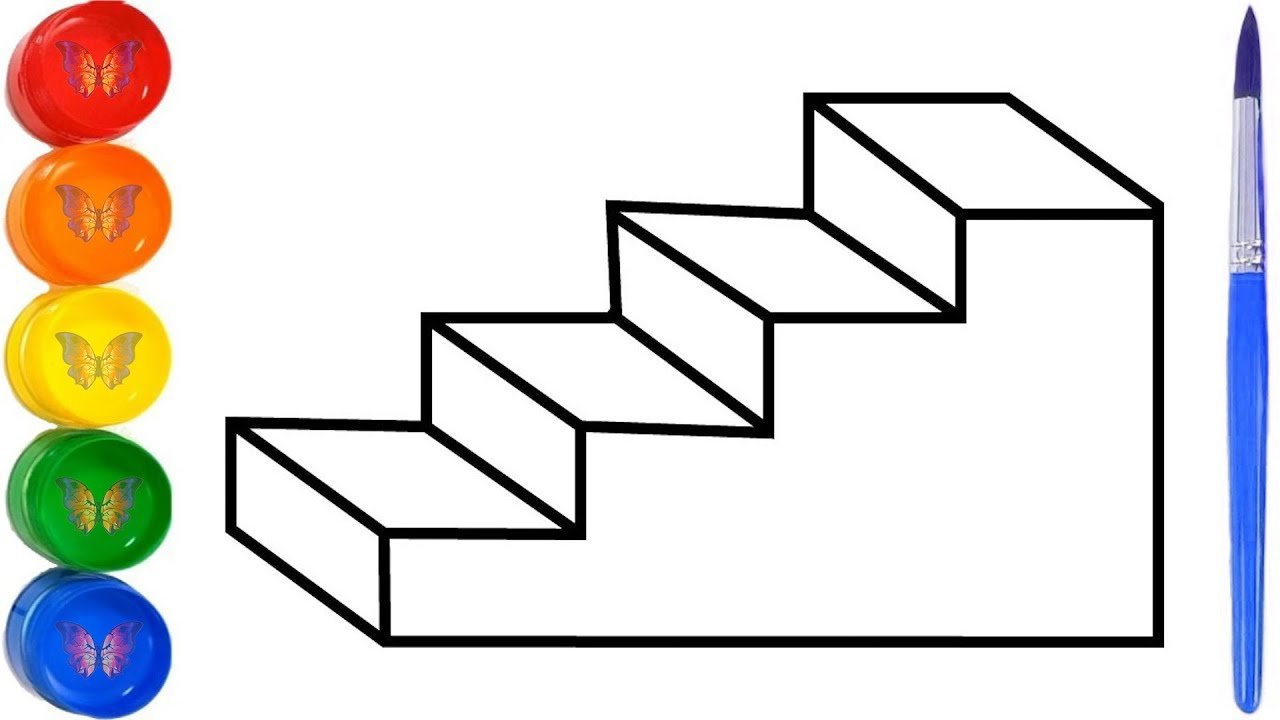 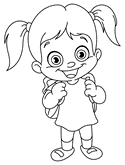 Психолого-педагогические основы создания ситуации успеха     Исследования показывают прямую зависимость качества обучения от ситуации успеха. По всем предметам происходит повышение качества обучения, но в различной степени. Незначительное повышение наблюдается по таким предметам, как труд и чтение. Резкий скачок качества обучения происходит по таким предметам, как математика и русский язык. Качество обучения по таким предметам, как физическое воспитание и окружающий мир осталось прежним. Возможно, эти предметы являются самыми любимыми. Незначительное повышение по таким предметам, как труд и чтение объясняется тем, что они не требуют от школьника большого умственного напряжения. Мир вокруг нас больше всего интересует учащихся. А самые трудные предметы, по мнению учащихся, математика и русский язык. И именно на эти предметы создание ситуации успеха в педагогическом процессе оказывает значительное влияние.       При попытке понять, как развивается мотивация достижения успехов у детей младшего школьного возраста, важно иметь в виду еще одно обстоятельство. Было показано, что у человека с достижением успехов связаны не один, а два разных мотива: мотив достижения успехов и мотив избегания неудач. Оба они как противоположно направленные тенденции формируются в ведущих для детей данного возраста видах деятельности: для дошкольников – в игре, а у младших школьников – в обучении.       Это обстоятельство и было принято в расчёт в педагогических работах Ш.А. Амонашвили, где рекомендовано в начальных классах не использовать отметок, особенно низких, чтобы не вызвать у детей тревожность и беспокойство, связанные с развитием и функционированием мотива избегания неудачи. В первом классе мы не ставим отметки. В. А. Сухомлинский считал: «Вознаграждайте каждый успех, каждое преодоление трудностей заслуженной оценкой, но не злоупотребляйте оценками. Не забывайте, это почва, на которой строится ваше педагогическое мастерство, в самом ребёнке, его отношение к знаниям и к вам учителю. Это желание, готовность к преодолению трудностей. Заботливо обогащайте эту почву, без неё нет школы».                                                          .  Поэтому так важно с первых дней за красиво написанную букву или цифру, отличный ответ, яркий рисунок, аккуратную поделку похвалить ребенка, отметить работу перед всем классом, отправить фото родителям. И самое главное, это информация должна быть о каждом ребенке! Пусть это будет поощрение о хорошем дежурстве, выставке работ или видеозапись прочтения стихотворения. В этот процесс вовлечены родители с первых дней.  На первом родительском собрании говорю, что только вместе мы сможем с детьми идти по «Лестнице успеха», а родительский чат как один из инструментов, дающий возможность увидеть успехи своих детей и класса.   При безотметочном обучении в 1 классе каждый учитель задумывается о том, как повысить интерес детей к учёбе. Это особенно важно в работе с детьми, чье поведение осложняется рядом внешних и внутренних причин, поскольку позволяет снять у них агрессию, преодолеть изолированность и пассивность.  Но и благополучный и успевающий ученик может считать, что ему уже гарантирован успех, и не прилагает никаких усилий в учёбе. Именно младший школьник не столько осознает, сколько переживает.    В дошкольном возрасте если ребенку что-то и не удавалось, никто не считал его неудачником. По мере того, как наше общество становится более сложным, детям все труднее уловить связь школы с жизнью, учащиеся чаще всего не могут успешно адаптироваться в наше бурное время. И одним из условий успешной адаптации в обществе является успех в учебной деятельности. Успех является источником внутренних сил ребёнка, рождающий энергию для преодоления трудностей, желания учиться. На основе всего этого, можно сделать вывод: успех в школе – завтрашний успех в жизни!Создание ситуации успеха на уроках В педагогике нет универсальных средств и методов обучения и воспитания. Это так же относиться и к созданию ситуации успеха в учебной деятельности. Создание ситуации успеха на уроках – это настоящее волшебство! Не только в книгах и фильмах мы можем найти волшебников, вместе с детьми можно отправиться в захватывающее приключение, наполненное знаниями и вдохновением. С первых уроков в начальной школе дети должны чувствовать, что у них есть возможность проявить себя!  Современной начальной школой с её пристальным вниманием к становлению      личности взят курс на безотметочное обучение в 1 классе. Однако имеется целый ряд затруднений в выборе способа и средств процессуального оценивания, выделения критериальной базы для оценки достижений детей, выстраивания схемы анализа результатов. Создание ситуации успеха положительно сказывается на результатах учебной деятельности: пережитый успех помогает ребёнку поверить в себя и свои силы; ученик желает вновь достигнуть хороших результатов, чтобы снова испытать радость от успеха; в результате успешной деятельности у ребёнка появляются положительные эмоции, которые создают ощущение внутреннего благополучия, оно положительно влияет на общее отношение ребёнка  к окружающему миру.В своей педагогической деятельности для каждого учащегося я стараюсь создать «ситуацию успеха».Ситуация успеха в учебной деятельности создаётся поэтапно:Всё чаще стали происходить случаи частичной или полной потери мотивации у детей. Высокомотивированных детей становится всё меньше, да и само понятия «мотивация» является одной из главных проблем в первом классе. Когда школьник идёт в первый класс, его в первую очередь привлекают красивые атрибуты учения, в виде новых школьных принадлежностей, формы, даже школьных звонков и завтраков столовой. Это интересно, привлекает даже то, что нет уже тихого часа. Но чем старше он становится, тем меньше у него выражены внутренние мотивы к учению. Именно поэтому педагог должен создать для ребёнка такие условия, чтобы он сам хотел получать знания, чтобы получал удовольствие от своего развития и не сомневался в своей исключительности. Школьник должен получать удовлетворение от своей работы, чтобы прошлые результаты мотивировали на его дальнейшие действия. В качестве причин снижения интереса к учению в начальной школе В.А. Сухомлинский называл злоупотребление учителя плохой отметкой, снижающее стремление ребенка учиться и его снижение уверенность в своих возможностях. Таким образом, можно и нужно повышать у школьника мотивацию к учению. На работу может быть потрачено от пару дней, до нескольких лет, некоторым же ученикам может потребоваться постоянная стимуляция для повышения их мотивации. У ребёнка с высокой успеваемостью ярко выражена мотивация достижения успеха – желание правильно выполнить задание, получить нужный результат. В начальных классах эта мотивация нередко становится доминирующей. Необходимо формировать у ребёнка устойчивую мотивацию достижения успеха, это нужно для того, чтобы размыть «позицию неуспевающего», а также повысить самооценку и психологическую устойчивость ученика.     Учебная мотивация – частный вид мотивации, включённой в учебную деятельность. Как и любой другой вид, она определяется самой образовательной системой, образовательным учреждением, где осуществляется учебная деятельность; организацией образовательного процесса; субъектными особенностями обучающегося (возраст, пол, интеллектуальное развитие, способности, уровень притязаний, самооценка, его взаимодействие с другими учениками и т.д.); субъектными особенностями педагога и прежде всего системой его отношений к ученику, к делу; спецификой учебного предмета. На организационном этапе задача педагога состоит в том, чтобы обеспечить ученику, с учётом его индивидуальных сил, способностей и личностных качеств, обстоятельства для успешного выполнения задания, а также заинтересовать его самим познавательным процессом. На этом этапе некоторые дети могут испытать состояние конфликта. Им надо выполнить задание, но у них чувствуется недостаток условий для его выполнения. Именно здесь им будет нужна помощь педагога. В данном случае нужно посодействовать ученику, чтобы он правильно включился в работу и смог преодолеть свою усталость. Для создания ситуации успеха, на данном этапе, можно использовать такие приёмы, как: эмоциональная разрядка, смена задания по просьбе школьника, помощь класса, «скорая помощь», когда ребёнок обращается за помощью к педагогу или к более сильному ученику. Не менее важную роль в создании успеха в учебной деятельности играет развитие познавательной активности у ребёнка. Так как она является глубоко изменяющимся свойством личности, направленным на понимание предмета деятельности. Познавательная активность проявляется у ученика через интерес к получению им новых знаний и умений, а также через необходимость в использование различной деятельности к получению новых для него знаний. Познавательная активность - это один из основополагающих мотивов учения школьников. Её действие выражается в достаточно сильной форме. Под воздействием познавательной активности учебная работа даже у слабых школьников проходит более продуктивно.Интерес – с точки зрения психологии потребность, связанная с мотивом познавательной деятельности ребёнка. Познание – это бескорыстный процесс, который совершается ради истины, и в его основе лежит потребность в познании, не имеющая стремления получить выгоду. Интерес связан не столько вниманием к чему-то значительному, сколько с побуждением человека к деятельности. Современная школа должна формировать у ребёнка определённый багаж знаний и умений, но также помогать пробудить желание к саморазвитию. Если у детей будет повышен познавательный интерес, то они будут сознательно и с желанием походить к решению поставленных перед ними задач.Познавательный интерес активизирует все психические явления ребёнка, а на высоком уровне своего формирования вдохновляет ученика к поиску возможности изменения действительности посредством учебной деятельности. Значимой составляющей интереса в педагогическом процессе является наличие двух его видов: 1) Пассивного интереса – обычно это реакция на новизну, а не познавательный интерес в классическом его понимании.2) Активного интереса – он проявляется в самостоятельном упорном труде ребёнка, когда он с наслаждением находит истину.Результативный этап так же играет не последнюю роль в создании ситуации успеха в учебной деятельности. В начальных классах этап рефлексии имеет большое значение, так как он помогает детям объединить полученные знания и оформить их в итоговый результат, и помогает им скорректировать свой образовательный путь. Рефлексия не может существовать без целеполагания. Именно поэтому в начале каждого урока дети ставят перед собой цель узнать что-то новое. Постановка учениками целей своего обучения, их достижение и последующая рефлексия способствуют осознанию действенности тех способов, которые были использованы для достижения этой самой цели. Для учащегося начальных классов рефлексия – это не только итог, но и начало для новой учебной деятельности, постановки целей. Что бы ученик перестал бояться, потребуется некоторое время. Педагог должен поддерживать, говорить, что он уверен в улучшении знаний. После достаточного количества тренировочных работ и при эмоциональной поддержке учителя можно проводить контрольный срез. Результаты которого должны удостоверить ученика, что он смог преодолеть трудности. Важно отметить достижения ребёнка, показать своё уважительное отношения к его труду, заинтересовать его к дальнейшему учебному процессу.Педагог-наставник, дающий своим воспитанникам крылья, которые помогут им полететь в будущее - это фантастическое представление о том, как можно помочь молодым людям развиваться и достигать своих целей. В этом образе педагог выступает в роли волшебника, который помогает своим ученикам раскрыть свой потенциал и достичь успеха. Он не только обучает их знаниям и навыкам, но и вдохновляет на мечты и цели. Педагог-наставник помогает своим подопечным поверить в себя и свои возможности, чтобы они могли преодолеть любые препятствия и достичь своих целей. Выяснив, чем успех является для ребёнка и необходимость создания ситуаций успеха, рассмотрим типы ситуаций успеха. Одним из типов ситуации успеха это «общая радость».   Общая радость состоит в том, чтобы ученик достиг нужной для себя реакции коллектива.   Общая радость – это, прежде всего, эмоциональный отклик окружающих на успех члена своего коллектива. Приёмы, с помощью которых можно создать ситуацию успеха, вызывающую общую радость:Создание ситуации успеха любого типа состоит из последовательности следующих операций: Урок в современной школе, по-прежнему, остаётся основной и главной формой организации учебного процесса. Погружение в мир знаний должно происходить при активном участии ребёнка. Он должен искать, пробовать и ошибаться. Только тогда можно добиться положительного результата, а значит, способствовать становлению гармоничной, всесторонне развитой личности.Включение в урок дидактических игр, создание ситуаций успеха делает процесс обучения интересным и занимательным, создаёт у школьников рабочее настроение, облегчает преодоление трудностей в усвоении материала. Использование нетрадиционных форм проведения урока стимулирует восприятие и усвоение учебного материала, усиливает интерес к предмету, способствует возникновению положительных эмоций. В 2020 году вместе стали участниками школьного проекта «Пермский край в задачах» в рамках метапредметной Недели «15 лет Пермскому краю». На уроках окружающего мира ребята подготовили выступления «Пермский край в цифрах». Затем на уроках окружающего мира придумали задачи. А на уроках ИЗО нарисовали иллюстрации к ним. Так все вместе и создали сборник! Весьма важно создание на уроке атмосферы творчества. Труд позволяет получить доступ к радости познания, положительным эмоциям, что позволяет снять усталость, снизить закомплексованность. С учётом этого формируются группы при групповой дифференциации. Учение – это деятельность самоуправляемая, и вне этой позиции оно осуществляться не может. Организация учителем деятельности учащихся достигается сочетанием индивидуальной, парной, групповой работы учащихся, в которой ученик постоянно получает помощь в своей самостоятельной работе. У одноклассников проще спросить непонятное, получить консультацию, попросить объяснить. Значит, нужно организовать работу на уроке так, чтобы в нужный момент на помощь мог прийти одноклассник, чтобы можно было спросить, выяснить, чтобы не было страшно получить неудовлетворительную оценку. Этому способствует групповая форма работы.   Создание ситуации успеха во внеурочной деятельностиНедостаточно создавать ситуацию успеха только в учебной деятельности. 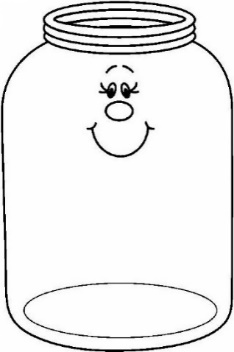 Наша школа находится недалеко от города. Многие дети занимаются в городе гимнастикой, теннисом, театральной деятельностью и т.д. стало доброй традицией каждую неделю заканчивать занятия «Разговоры о важном» реализацией проекта «Наши успехи. Наши увлечения». Родители отправляют фотографии и видео выступлений детей за пошедшую неделю, ребята приносят грамоты, дипломы, медали и кубки. Если за прошедшую неделю ребенок участвовал в концерте, благотворительной акции, мероприятии в сельском поселении, то мы также отмечаем детей. Стало доброй традицией наполнять в понедельник «Банку добрых дел» конфетами (учитывается степень участия: за участие в мероприятиях класса, школы, сельского поселения – 1 конфета, за участие в мероприятиях округа – 2 конфеты, за участие в мероприятиях края– 3 конфеты, за участие в мероприятиях России– 5 конфет). Как только банка наполнена, то все вместе устраиваем чаепитие! Каждый почувствует свою значимость!         Традиционно в школе проходят предметные недели, во время которых учащиеся принимают активное участие в разнообразных конкурсах, викторинах, соревнованиях. Подготовка учащихся проходит во внеурочное время. Например, для подготовки к викторине по произведениям Н. Носова дети прочитав произведения, разделились на рабочие группы. 1 группа – рисовала героев Н. Носова, 2 группа создала презентацию о творчестве, 3 группа – подготовила и провела викторину, 4 группа принесла «коробку сюрпризов» с предметами для игры «Из какого я произведения?». Результат- выбрали 5 лучших знатоков из класса, получили 1 место в школьном конкурсе.  К Дню космонавтики наш класс получил задание от Совета Самоуправления школы: выполнить газету «Белка и Стрелка». На занятиях проектной деятельности в группах подготовили и сами провели опыты о космосе, на уроке ИЗО рисовали животных в космосе, на уроке технологии выполняли оригами и аппликацию ««Белка и Стрелка», на занятиях «Азы информатики» подготовили презентацию и напечатали информацию для газеты на ракетах о животных. Выбрав лучшие работы (по изо и технологии), оформили отличную газету! Но не обо всём можно узнать из учебника. Чтобы узнать новое, но не вошедшее в школьный учебник, существуют кружковые занятия. На занятиях «Азы информатики» во 2-4 классах учу детей работать с компьютером, выполнять открытки к праздникам, делать листовки о проведенных мероприятиях, поздравлять ребят с победами в конкурсах и соревнованиях. Каждый из детей выбирает ту деятельность, где ему интересней, комфортней. С помощью цифровых технологий педагог может адаптировать материалы к индивидуальным потребностям и способностям каждого ученика, учитывая его особенности и темп обучения. Это позволяет достичь высоких результатов и повысить мотивацию учеников. В 2023 году мои первоклассники стали участниками КИБЕРфестиваля XII краевого конкурса творческих работ #БезопасныйИнтернет. На итоговом мероприятии было 150 детей, все они побывали на настоящем ярком празднике. Ребята- финалисты стали участниками фестиваля: первый этап - испытания в своих номинациях, второй этап- интерактивная сказка и награждение. Настоящий праздник успеха! Вместе с ребятами мы создавали рисунки, сочиняли стихи! Устроили выставку работ в школе.На сцене было невероятное приключение в мир КИБЕРбезопасности. Во внеурочной деятельности ребята не получают оценок, поэтому у них исчезает страх и напряжение, связанные с боязнью ответить неправильно.Уже пятый год мы с ребятами активные участники Всероссийского конкурса «Моя игра». На занятиях внеурочной деятельности и уроках литературного чтения играем в игру «Самое любимое». Это может быть стихотворение, отрывок из произведения. На уроках изо и технологии я люблю им читать. Например, выполняем снеговика, я заранее ищу необычные стихи или сказки о снеговике. Детям очень нравится! Самое главное, что потом они сами приносят стихи или сказки, которые нашли. Рисовали смешные истории школьных принадлежностей к 1 сентября, какие замечательные стихи принесли ребята на урок. Со стихотворением Натальи Карповой «Я по детству заскучала своему» девочка успешно вышла в финал Всероссийского конкурса «Моя игра». Однажды выполняли коллективную поделку к сказкам Г.Х. Андерсена и слушали сказки про принцесс. Стихотворение Марии Лукашиной «Жили когда –то на свете принцессы» зазвучало на сцене «Губернии» в финале конкурса! Всё сложилось: атмосфера сказки, фантазия, желание выступать и радовать всех - все слагаемые успеха! Проектная и исследовательская деятельностьПоследние несколько лет стимулом к активной познавательной деятельности стал метод проектов. Уже с первого класса я веду занятия   внеурочной деятельности «Учусь создавать проекты». Метод проектов является эффективным инструментом самостоятельной познавательной деятельности только в том случае, если темы проектов интересны, социально и личностно значимы, усложняются в зависимости от возраста и уровня подготовленности учащихся к самостоятельной работе; если реализуется вся последовательность работы – от её замысла, формулировки темы и цели до защиты, рефлексии и самооценки; если роль учителя меняется от этапа к этапу. Я считаю, что проектная деятельность - это один из самых эффективных способов развития у учащихся начальных классов навыков самостоятельной работы, умения работать в команде и развивать творческие способности. Проектная деятельность позволяет учащимся научиться самостоятельно решать задачи, находить информацию, анализировать ее и делать выводы, способствует развитию критического мышления, умения принимать решения и нести ответственность за свои  действия .В начальной школе проектная деятельность может быть организована по разным направлениям, например, исследовательские проекты, проекты по созданию творческих работ, проекты по изучению окружающего мира и т.д. Важно выбрать тот проект, который будет интересен и доступен для учеников начальной школы, чтобы они могли успешно его реализовать. Серьёзной задачей для учителя является само формирование проектной группы. Чтобы группа успешно справилась с работой, среди её участников должны быть распределены роли: генератор идей – тот, кто придумывает; эрудит – тот, кто много знает; критик – тот, кто сомневается, проверяет и перепроверяет. Так же должны быть и лидеры и исполнители. Для успешного проекта дети должны сотрудничать.Важно помнить, что проектная деятельность не должна быть слишком сложной для учеников начальных классов. Она должна быть доступной и интересной. В процессе работы над проектом ученики могут столкнуться с трудностями, но важно помочь им преодолеть их и довести проект до конца. Кроме подготовки к школьной конференции «Старт в науку» с первого класса мы участвуем в подготовке проектов и исследований. Одним из первых - это  участие  в краевой палеонтологической конференции. Вместе с родителями едем на экскурсию в Музей древности, затем на уроках технологии, ИЗО и дома с родителями мы выполняем поделки и рисунки. На уроках литературного чтения слушаем стихи и сказки собственного сочинения о мамонтах. Вместе организовываем выставку работ в классе. Каждый из детей проявил себя! Я готовлю небольшой фильм о проекте (фотографии, видео). Всё опубликовано в группе класса. Выставку работ затем организовываем в школьной библиотеке. Самые интересные работы отправляем на    краевую палеонтологическую конференцию.  Проекты и исследования по патриотическому воспитанию – одна из главных тем. Впервые вместе с родителями мы стали победителями школьного проекта «Окно Победы». Вместе придумали тему проекта, создали эскиз, выполняли вытынанки. Работа по изучению подвига летчика Ивана Жука продолжается уже несколько лет. Он спас в 1956 году деревню Болгары Култаевского с/п. Вместе с ребятами при выполнении исследования учились работать с сайтами:   Сайт «Память народа»  https://pamyat-naroda.ru/?ysclid=lvnvez76yl648662819 ,   Сайт Пермского государственного архива социально-политической истории https://www.permgaspi.ru/?ysclid=lvnvg2as27844076511 Многие нашли данные о своих родственниках, проследили весь боевой путь. Какую гордость испытали ребята, когда подготовили документы о героях своей семьи. Полученные данные о лётчике – информация для создания нового стенда в нашем школьном музее. Совместно с администрацией Култаевского с/п и Советом ветеранов стали участниками фильма о памятниках на нашей малой родине.  Вместе с обучающимися старших классов подготовили проект «Чистый Пермский район» для участия в районным конкурсе «Поколение твоего времени», стали победителями. Целью проекта является привлечение внимание обучающихся к решению проблем чистоты и порядка территории Пермского муниципального района, провели слёт «Чистый Пермский район», в рамках которого участникам рассказали о том как, как привлекать людей к субботникам, о воспитании трудовой и экологической культуры, провели мастер – классы.  Ребята делали кормушки, обсуждали как правильно организовать субботники, акции, садить деревья. Победители эко конкурсов, активисты были награждены по итогам проекта.В 2021 году стали финалистами конкурса проектных работ «Поколение твоего времени» с проектом «Лестница успеха». Программа воспитательной работы нашей школы «Путь к успеху». В 6-11 классах 6 лет реализуется проект «Волна успеха». А 1 -5 классах уже не первый   год проект «Ступени успеха». Цель данного проекта – это повышение уровня знаний обучающихся и сохранение исторического и культурного наследия Пермского   муниципального района посредством создания и обустройства выставочного образовательного пространства «Лестница успеха». Необходимо обустроить выставочное пространство и 	реализовать цикл мероприятий, направленных на повышение уровня знаний обучающихся об истории, культуре Пермского муниципального района и села Култаево. Если старшеклассники готовили документы к защите проекта, то малыши сочиняли стихи, рисовали эскизы, выбирали лучшие фотографии «Мой Пермский район», проводили замеры. Таким образом, проектная деятельность является важным шагом к успеху для учеников начальной̆ школы. Она помогает им развить навыки самостоятельной̆ работы и научиться принимать решения. Важно подобрать проект, который̆ будет доступным и интересным для учеников, и помочь им в процессе работы над ним.Работа с родителями Для создания в классе атмосферы доброжелательности, взаимопонимания были проведены различные праздники, турпоходы, экскурсии, дни именинников. Для успешной работы родители сформировали 4 инициативные группы (по количеству четвертей). Чаще всего праздники сопровождались конкурсами, состязаниями.  Вместе запланировали мероприятия: Даже во время пандемии мы с ребятами и родителями становились участниками проектов. Ребята получали задание, консультации, работали с архивами и энциклопедиями, разучивали стихи, проводили с родителями видеосъёмки. 4 место у нашей команды «Дорогами героев» в online-квесте "75 шагов до Победы" Пермского муниципального района. 75 заданий. 25 дней. 100 команд. Более 350 участников. Всё это на протяжении трёх с половиной недель, участники со всего Пермского района прошли длинный, увлекательный путь до победы над скукой, серыми буднями и над самими собой, все провели время с пользой, узнали много нового о Великой Отечественной войне, о своём крае, о своей семье.  Дети с родителями (2021 год) стали участниками акции «Наша семья - Волонтёры Победы». В прошлом учебном году в школьном конкурсе новогодних оформительских проектов «В гостях у сказки» стали призёрами. Сказка «12 месяцев» для нас стала настоящим открытием. Читали на уроках и дома, посмотрели мультфильм. Создали творческие группы, подготовили оформление класса -рисунки, поделки и даже панорамную работу. В треке «Орленок – спортсмен» подготовили и провели «Урок здоровья для наших мам». Его подготовили сами дети, а в реализации участие приняли родители: рассказали о пользе правильных продуктов, порадовали всех полезным напитками (отваром шиповника, морсами), замороженными и сушеными ягодами и вкусными фруктами. Провели для мам веселую зарядку и научили дыхательной гимнастике, проели мастер – класс по разучиванию   новых игр.  Рассказали о своих увлечениях. Даже провели урок игры на гуслях. Какую гордость испытали дети за своих мам! Как радовались мамы успешным выступлениям детей!В 2020 году стали победителями школьной конференции «Старт в науку» с проектом «Верные друзья». Именно этот проект мы реализовывали с родителями, подключили обучающихся начальной школы. Цель проекта: привлечения людей к теме помощи бездомным животным для приюта в Култаевском с/п «Надежда». Задачи: создать инициативные группы в классах; оказывать помощь в организации хороших условий для собак.Стало хорошей традицией в дневниках ребят наклеивать благодарности родителям (помощь в проведении мероприятия, экскурсии, участия в конкурсе и т. д.). В группе класса в соцсетях всегда благодарим родителей за помощь!Методика использования современных технических и информационных средств обучения, современных педагогических технологий или их элементовВ начальной школе необходимо создать ситуации успеха на уроках, чтобы дети чувствовали себя комфортно и уверенно. Вот несколько методов и форм работы, которые помогут достичь успеха в этом возрасте:1. Создание позитивной атмосферы на уроке. Учитель должен создать такую атмосферу, в которой ученики чувствуют себя комфортно и могут свободно высказывать свое мнение. Нужно поощрять детей за их успехи и достижения, а также создавать условия для их развития. «Оратор» - за 1 минуту убедите своего собеседника в том, что изучение этой темы просто необходимо. «Автор» - Если бы вы были автором учебника, как бы вы объяснили ученикам эту тему? … Если бы вы были художником-иллюстратором, как бы вы проиллюстрировали эту тему? ...2. Использование игровых методик. Игровые методики помогают детям лучше усваивать материал и развивать свои навыки. Например, можно использовать игры на развитие внимания, памяти, мышления и т.д. Игра «Кто первым доберётся до финиша?»   Цель игры: тот, кто решит задачу быстро и правильно может считать себя спортсменом. Каждый получает карточку с заданием-задачей.   Задача у всех одна и та же, но степень помощи к её решению для каждого ученика разная: хорошо подготовленным учащимся предлагается решить задачу по краткой записи, составив по ней выражение; слабо успевающим ученикам – составить задачу по краткой записи, закончить её решение. Учащиеся чувствуют себя свободно, уверенно и с интересом приступают к работе потому, что это игра.3. Индивидуальный подход к каждому ученику. Каждый ученик уникален, поэтому необходимо найти подход к каждому из них. Нужно учитывать их интересы, способности и потребности. Приём «выбор». (Ученик иногда может выбрать себе домашнее задание по предмету, наметить количество примеров, задач, которые должен будет решить за урок и т.д.).4. Организация групповой работы. Групповая работа помогает ученикам лучше понимать материал и учиться работать в команде. Можно организовать работу в группах по интересам или по уровню знаний. При групповой работе класс временно делится на группы, которые создаются по мере необходимости (по 4 чел., 2 чел., 6 чел.).  В эти группы включаются учащиеся с различными возможностями, что создает условия для наиболее плодотворного обмена информацией, осуществляя взаимопомощи.     Контактируя в группе, учащиеся начинают лучше понимать друг друга, давать объективную оценку знаниям, умениям и поступкам друг друга. Организация работы в группах помогает сильным ученикам не только в изучении нового материала, но и в самоконтроле. Групповая форма обучения также решает проблему подтягивания более слабого ученика.    Деление класса на группы проходит по способностям учащихся, по желанию детей, по интересам, т.е. в зависимости от целей работы.     Ученик-консультант обязательно руководит ходом работы в каждой группе. Учащиеся работают по заданию, консультант следит за работой, в случае необходимости руководит.     Групповой отчёт происходит поочерёдно.  Учащиеся внимательно следят за ходом ответа. Оценивается работа всей группы.5. Использование современных технологий. Современные технологии позволяют учителю сделать урок более интересным и наглядным.  На уроках и занятиях внеурочной деятельностью мы с детьми активно используем интерактивную доску, документ – камеру. Обучающиеся быстро учатся работать с техникой, для них это интересно и легко. Современные технологии позволяют проводить   видеоуроки вместе, презентации, и т.д. Использование компьютеров в учебной и внеурочной деятельности школы выглядит очень естественным, с точки зрения ребёнка и является одним из эффективных способов повышения мотивации и индивидуализации его учения, развития творческих способностей и создания благоприятного эмоционального фона. Материал для учителей начальной школы на сайте "Школа АБВ" http://www.shkola-abv.ru;Профессор Почемушкин - познавательные мультикиМультфильмы для детей по финансовой грамотности "Богатый Бобрёнок" https://vk.com/shkola_abv Смотрим с детьми. Безопасность. Приключения Зины и КешиСборник "Изучаем природу России". Подробней на сайте "Школа АБВ" http://www.shkola-abv.ru Новая серия проекта "Русская Фекла" - https://vk.com/s/v1/doc/HsrTjzit7Yu2rOVVKZ_d5-0cwJgra5W5uVjkJJytDSl6g3v7_3s  и др. Работа с детьми младшего школьного возраста включает в себя несколько направлений, которые позволяют создать ситуацию успеха для каждого ребенка.Первое направление - это развитие индивидуальных способностей обучающихся. Для этого проводятся различные занятия по развитию творческих способностей, логики, памяти, внимания и т.д.  Включают в себя уроки, внеурочные и кружковые занятия. Также проводятся индивидуальные консультации по различным вопросам, связанным с учебой, поведением и отношениями с другими людьми.Второе направление - это работа с коллективом учащихся. В начальной школе дети учатся работать в команде, общаться друг с другом, решать конфликты и находить компромиссы. Для этого проводятся занятия по психологии общения, тренинги по лидерству и командной работе. Особенно важно это сейчас при проведении занятий «Орлята России». В рамках реализации федерального проекта «Патриотическое воспитание граждан Российской Федерации» национального проекта «Образование» при поддержке Министерства просвещения с сентября 2021 год реализуем программу развития социальной активности обучающихся начальных классов «Орлята России». Программа направлена на формирование социально-значимых ценностей обучающихся - Родина, Команда, Семья, Здоровье, Природа, Познание. Вместе с родителями и наставниками мы активно участвуем во всех  7 треках Всероссийской программы, гордо несём  звание «Орлёнок»:«Орлёнок - Лидер»; «Орлёнок - Хранитель исторической памяти»; «Орлёнок - Мастер»; «Орлёнок - Эрудит»; «Орлёнок - Спортсмен»; «Орлёнок - Доброволец»; «Орлёнок - Эколог».Третье направление - это создание благоприятной образовательной среды. В начальной школе важно создать условия, которые будут способствовать развитию учеников. Для этого необходимо обеспечить комфортные условия для обучения, создать уютную атмосферу в классе, проводить регулярные уборки и проветривания. У нас отличная школа, современные кабинеты, большие коридоры, игровые зоны в кабинетах, отличный спортивны зал и площадка. Для достижения поставленных целей необходимо определить этапы работы. Первый этап - это диагностика уровня знаний и умений учащихся. На основе результатов диагностики можно определить индивидуальные потребности каждого ученика и разработать индивидуальный план обучения.Второй этап - это реализация плана обучения. На этом этапе проводятся дополнительные занятия, организуются консультации и т.д. Третий этап - это оценка результатов обучения. На основе оценки результатов можно определить эффективность работы и внести коррективы в план обучения.Кроме того, для создания ситуации успеха необходимо учитывать индивидуальные особенности каждого ученика. Например, некоторые дети могут испытывать трудности в общении с другими учениками или учителями, поэтому необходимо проводить дополнительные занятия по развитию коммуникативных навыков. Другие дети могут иметь проблемы с усидчивостью или концентрацией внимания, поэтому необходимо разрабатывать индивидуальные планы обучения с учетом этих особенностей.Технологические карты и конспекты серии уроков по определенной теме учебной программы курса внеурочной деятельностиПаспорт проектной заявкиФорма проектной заявкиЗащита проекта «ЛЕСТНИЦА УСПЕХА «МАОУ «Култаевская средняя школа»1: Добрый день! Представляем проект «Лестница успеха» Култаевской средней школы. Мы идем по Лестнице успеха.  Смотрим вниз и не боимся высоты. Ждут нас впереди открытий вехи, (хором) Новое у нас всё впереди!2: Программа воспитательной работы нашей школы «Путь к успеху».3: В 6-11 классах 6 лет реализуется проект «Волна успеха».1: А 1 -5 классах первый год проект «Ступени успеха». 2: Цель нашего проекта – это повышение уровня знаний обучающихся и сохранение исторического и культурного наследия Пермского  муниципального района посредством создания  и обустройства выставочного образовательного пространства «Лестница успеха» .3: Перед нами стоят следующие задачи:1.	Организовать и провести конкурс идй «Дизайн «Лестницы успеха» на тему «Мой Пермский район». 2.	Обустроить выставочное пространство 3.	Реализовать цикл мероприятий, направленных на повышение уровня знаний обучающихся об истории, культуре Пермского муниципального района и села Култаево.1: Обоснование социальной значимости проекта. В рамках предметных недель в «Култаевской средней школе» были проведены викторины, олимпиады, квесты, посвященные Дню рождения Пермского муниципального района». Результат олимпиады показал низкий уровень знаний учащихся. Таким образом, нами была определена проблема проекта: низкий уровень знаний обучающихся об истории, культуре села Култаево и Пермского муниципального района. 2: Проект «Лестница успеха» позволит привлечь внимание обучающихся и родителей к актуальным проблемам местного сообщества, его истории.   В рамках проекта «Лестница успеха» планируется создание и обустройство выставочного образовательного пространства, способствующего росту гражданственности, патриотизма, любви и уважения к малой Родине. В техническом паспорте на домовладение по ул. Школьная, дом 6 указано, что лестничная клетка в начальной школе имеет площадь -30 кв. м. Это огромное пространство для творчества! 3: В прошлом учебном году мы стали победителями районного конкурса социальных проектов «Поколение твоего времени» с проектом «Школьный музей». На втором этаже школы уже разместились музейные витрины. Мы продолжим сохранение традиций в новых условиях развития общества. В нашей новой школе – просторные кабинеты, яркие стенды и огромные светлые лестничные пролеты. Именно там и появятся необычные выставки.1: Проект направлен на сохранение исторической, культурной памяти Пермского муниципального района и Култаевского сельского поселения. Образовательное пространство будет представлять собой выставки, оформление лестничных пролетов. Будут отражены следующие направления:2: история села Култаево и Пермского муниципального района; - народности, достопримечательности; 3: производство и отрасли промышленности; растительный и животный мир;1: - Девятый день большого Мая; «Будущее начинается сегодня» (Известные люди села Култаево и  Пермского муниципального района и обучающиеся - победители конкурсов, фестивалей, форумов).2: Выставочные зоны будут меняться. В целом, пространство будет являться универсальной площадкой для проведения экскурсий, квестов, выставок лучших работ обучающихся. Также, в рамках проекта планируется проведение ряда торжественных и образовательных мероприятий, которые будут способствовать привлечению внимания к данной зоне.3: Данный проект обеспечивает тесное сотрудничество педагога, ученика, родителя, администрации и других ведомств. Партнерами проекта станут:  Фирма дизайна "Неон стрит"   Музей истории Пермского района Администрация и Совет ветеранов Култаевского сельского поселения Компания «Леруа Мерлен» и  Пермское лесничество. Перед вами смета проекта: Всего: 80 000 рублей, средства гранта: 72 000 рублей (приобретение наклеек на ступени лестницы, прозрачных элементов для стендов, металлических трубок и рамок для экспозиций и выставок).  Собственные средства: 8 000 рублей (покупка  плакатов, краски и транспортные расходы). ИНФОРМАЦИОННОЕ СОПРОВОЖДЕНИЕ : Сайт школьной газеты «Наша школа» , Сайт школы, Группа школы ВКонтакте, Сайт парламента школы в Инстаграм Группа школы.1: После завершения действия гранта мы хотели бы сохранить и расширить достижения проекта. «Лестница успеха» будет продолжать свою деятельность. Все приобретенное оборудование в рамках проекта будет использоваться в учебной и внеурочной деятельности учащихся, в подготовке к научно - практическим конференциям. Совет школьного музея будет проводить экскурсии, Совет самоуправления – мероприятия и квесты. Фотографии детей – победителей конкурсов, акций, проектов и олимпиад будут обновляться.2: Будущее начинается сегодня! В районе Пермском мы с тобой живём!3: Историю, традиции района по «Лестнице успеха» познаём!31.05 .2023 Выступление на ШМО Тематическое направление: методическая работа, обобщение опыта, наставничествоТема воспитательного мероприятия: Мастер – класс «Успешный учитель – успешный ученик»Пояснительная запискаНадёжным путем создания ситуаций успеха является дифференцированный подход к определению содержания деятельности и характеру помощи учащимся при её осуществлении. Успех – это результат деятельности не только ученика, но и учителя. Ситуация успеха – это субъективное переживание удовлетворения от процесса и результатов собственной деятельности.Сухомлинский В.А. утверждал, что «Ребенок должен быть убежден, что успехом он обязан, прежде всего, самому себе. Помощь учителя, какой бы эффективной она ни была, все равно должна быть скрытой. Стоит ребенку почувствовать, что открытие сделано с помощью подачи учителя   и…радость успеха может померкнуть».Педагог ведет ребенка к открытиям и вершинам. Вместе они становятся участниками необычных  исследований и ярких проектов, учатся вместе находить новые знания. Создать каждому воспитаннику ситуацию успеха – вот смысл моей педагогической деятельности. Ситуация успеха становится механизмом дальнейшего движения личности. Это касается и учебы и воспитания. Успех – это источник внутренних сил ребенка, рождающий энергию для преодоления трудностей, желание учиться.Целевая аудитория мероприятия: педагоги школРоль и место мероприятия в системе методической работы школы (связь с другими мероприятиями) Идея данного мероприятия возникла при участии в начале учебного в онлайн – мероприятии – Августовское педагогическое совещание работников образования «Путь к успеху начинается с мотивации» (август 2021 год). Программа развития МАОУ «Култаевская средняя школа» - «Путь к успеху».   В 6-11 классах 7 лет реализуется проект «Волна успеха». А 1 -5 классах уже не первый год  проект «Ступени успеха». Основная миссия программы заключена в том, чтобы предоставить выпускникам сельской школы возможность достичь высокого качества жизни в сотрудничестве с реальными социальными партнёрами, помочь им сформировать конкурентоспособность на выходе их школы. Цель: повышение мотивации педагогов к созданию ситуации успеха.Задачи:- Проанализировать влияние ситуации успеха.- Систематизировать приемы и методы создания ситуации успеха.- Содействовать повышению профессиональной компетентности педагоговПланируемые результаты мероприятия предполагают следующие умения и навыки: повышение мотивации педагогов;  создание ситуации успеха;   работать в группах;  творчески подходить к выполнению заданий;  работать с различными источниками информации.Форма проведения мероприятия и обоснование ее выбораМероприятие проводится в рамках Методического объединения в конце года в форме мастер - класса. Для педагогов это не только повод получить новые знания, но и спланировать дальнейшую работу в разных направлениях (с детьми, с родителями).Педагогические технологии, методы, приемы: - технология исследовательской деятельности (организуется на этапе подготовки к мероприятию), - технология проектной деятельности (организуется на этапе подготовки к мероприятию и проведению), - информационно коммуникационная технология. Ресурсы, необходимые для подготовки и проведения мероприятияКадровые ресурсы: учителя начальных классов, педагог- психолог, социальный педагог, а также по возможности – педагог- библиотекарь. При написании сценария необходимо программное обеспечение Microsoft Office. Из материальных ресурсов на мероприятии требуется мультимедийное оборудование. Рекомендации по использованию методической разработки в практике работы учителя начальных классов: данная разработка может быть основой для разработок мастер – классов и на другие темы.Ход мероприятия (сценарий)В тексте курсивом даны комментарии автора.Мотивационный этап1. (1 слайд)- Добрый день, уважаемые коллеги! Я рада видеть всех вас!  А в жизни есть всегда Успех, но путь к нему всегда тернистыйИ он бывает лишь у тех, кто сам к нему всегда стремится.Его величество Успех! Пусть каждый сам его достигнет.Желаю я, чтоб был у всех и мудрость жизни каждый пусть постигнет.Давайте вместе прочитаем формулу успеха «Учитель+ ученики = партнёры». Этап актуализации знаний. (2 слайд) Что же такое успех? Кого называют успешным учеником? Успешным учителем? Давайте вместе ответим на этот вопросы! (Ответы педагогов)Спасибо! Многие слова о вас? Поаплодируйте себе! Вы – молодцы! А слова про детей? Они тоже подходят к вашим ученикам? Тогда ещё громче апплодисменты!  (3 слайд) Педагог как волшебник обладает уникальной способностью вдохновлять и развивать творческие способности ребенка. Его роль заключается не только в передаче знаний и навыков, но в стимулировании детского воображения и самовыражения. Взаимодействие именно с креативным педагогом помогает ребенку открыть новые грани ситуации успеха. Каким образом педагог становится этим волшебником? Педагог использует свой интеллект, эмпатию и таланты для создания магической атмосферы ситуации успеха. Педагог раскрывает потенциал каждого ученика, помогает поверить в собственные возможности и увидеть новые горизонты. Это не просто передача информации, педагог – может быть командиром экспедиции по диким джунглям математики или проводником в мир изысканных слов и фраз.  Определение темы и целей мастер-классаИзвестен афоризм: «Счастливого человека может воспитать только счастливый человек». А можно сказать и так: «Успех школьнику создает учитель, который сам переживает радость успеха». Сегодня мы поведем разговор о ситуации успеха, ее типах и создании ситуации успеха в практической деятельности учителей.Очень часто в нашей повседневной работе нам приходится сталкиваться с нежеланием учащихся идти в школу, выполнять домашние задания, расширять запас своих знаний. Почему это происходит? Первоклассник приходит в школу преисполненный желания учиться, он надеется добиться признания и рассчитывает заслужить любовь и уважение со стороны учителей и одноклассников. Крушение этого оптимизма – самая серьезная проблема обучения. Так почему же он теряет интерес к учебе? Виновата ли в этом школа и ее методы обучения? Какую роль играет при этом учитель? Может ли учитель сформировать интерес у учащихся к учебному процессу и при помощи чего?Уважаемые коллеги, учителя начальных классов, как никто знают, что в начальной школе очень важно заинтересовать ребенка на новый для них вид учебной деятельности. Малышей можно научить только тогда, когда им интересно. Ситуация успеха важна для каждого человека, а для ребенка тем более. Поэтому мы с вами прекрасно понимаем значимость создания ситуации успеха для каждого ребенка, как на уроке, так и во внеурочной деятельности, в семье, во взаимоотношении с друзьями, одноклассниками.Успех - значит вовремя успеть помочь ребёнку поверить в свои силы. Успех — как бабочка, может коснуться своим крылышком и окрылить, дать силы для преодоления трудностей. А может пролететь мимо.Успех легко измерить. Это расстояние между тем, с чего вы начинали, и вашим последним достижением». Каждый из нас старается сплотить детский коллектив, так как без взаимопонимания и взаимовыручки в коллективе невозможно создать ситуацию успеха.3.Упражнение «Умение договариваться». У вас на столах лежат чистые листы бумаги и карандаши. Разбейтесь на пары. Ваша задача ничего не говорить, а нарисовать рисунок одним карандашом, держась за карандаш вместе.  Скажите, что мешало вам нарисовать картину. Достигли вы успеха в этом деле? Почему?  Давайте разберёмся, так что делать, чтобы добиться успеха?  Легко учиться, когда у тебя все получается, когда на твои достижения обращают внимания больше, чем на твои недостатки. Как нам, учителям, обеспечить ту самую легкость в обучении?(4 слайд) Упражнение «Калоши счастья»Предлагаю поиграть в игру, которая называется «Калоши счастья». У Ганса Христиана Андерсена есть сказка с таким названием. Согласно этой сказке камеристке фее счастья подарили на день рождения калоши счастья, которые она решила отдать людям, чтобы они помогли им стать счастливее. Человек, который надевал эти калоши, становился самым счастливым человеком. Калоши исполняли все его желания, он мог перенестись в любое время или эпоху. Итак, я предлагаю Вам обуть эти калоши и стать счастливым человеком. Я также буду зачитывать вам различные ситуации, а ваша задача состоит в том, чтобы надев эти калоши найти в ситуации, предложенной Вам позитивные стороны. Другими словами, посмотреть на ситуацию глазами счастливого человека-оптимиста.Участники игры, надев «калоши счастья», отвечают на предложенную ситуацию в позитивном ключе. Тому, кто затрудняется дать позитивный ответ, остальные участники игры помогают, предлагая свои варианты. Участники получают эмоциональную разрядку и позитивный настрой. Карточки с предложенными ситуациями и возможными вариантами ответов к игре «Калоши счастья»:Директор отчитал Вас за плохо выполненную работу. Я сделаю соответствующие выводы и постараюсь не допускать ошибок. В следующий раз постараюсь выполнять свою работу лучше.С Вас сняли часовую нагрузку, и оставили минимум. Есть возможность попробовать свои силы в работе по совместительству. У меня появилось больше свободного времени.Большинство Ваших воспитанников написали итоговую работу очень слабо. Хорошая возможность проанализировать, какой материал дети недостаточно хорошо усвоили.Вы внезапно заболели. Хороший повод отдохнуть. Заняться наконец-то своим здоровьем.Вы переехали в новый дом, дальше от места вашей работы.Мне придётся дальше идти, что способствует поддержанию фигуры.Не утвердили образовательную программу. Её можно доработать и подать на экспертный совет.Перенесли сроки прохождения аттестации на более ранние. Это ужасно, но зато потом 5 лет можно работать уверенно и с категорией. Зарплату раньше начислят по категории.Вывод: Оказывается, уважаемые педагоги, почувствовать себя счастливым возможно в любой ситуации, при этом достаточно лишь найти правильный способ.Желательно мыслить позитивно и избегать мыслей, которые тормозят движение вперед.(5-6 слайд) Посмотрите какой лайфак я подготовила вам для успешного прохождения аттестации. После каждого участия в конкурсе в группе родителей я отправляю не просто фотографии детей, а заранее создаю коллажи, где обязательно название конкурса, лучше если эта информация с сайта конкурса, грамота, благодарственное письмо или диплом, фото работы и ребёнка. И всё! У вас уже готовы данные для раздела портфолио. (7 слайд) Недостаточно создавать ситуацию успеха только в учебной деятельности. Наша школа находится недалеко от города. Многие дети занимаются в городе гимнастикой, теннисом, театральной деятельностью и т.д. стало доброй традицией каждую неделю заканчивать занятия «Разговоры о важном» реализацией проекта «Наши успехи. Наши увлечения». Родители отправляют фотографии и видео выступлений детей за пошедшую неделю, ребята приносят грамоты, дипломы, медали и кубки. Если за прошедшую неделю ребенок участвовал в концерте, благотворительной акции, мероприятии в сельском поселении, то мы также отмечаем детей. (8 слайд) Успех является источником внутренних сил ребенка, рождающий энергию для преодоления трудностей, желания учиться. Вместе с социально – психологической службой школы мы идём по Лестнице успеха. Только в сотрудничестве мы можем помочь ребенку и родителям! Вместе мы должны сделать так, чтобы ребенок чувствовал уверенность в себе и внутреннее удовлетворение. На основе всего этого, можно сделать вывод: успех в учебе – завтрашний успех в жизни!(9 слайд) Словно звёздочки на небе наши добрые дела.
Путь укажут к исцеленью, к миру счастья и добра.Пусть всё небо будет звёздным! Больше добрых слов и дел!
Помогать  другим не поздно каждый вечер, каждый день!Не жалеем, не скупимся — дарим миру доброту!Моя мама всегда говорит, успех зависит от добрых дел. А вы согласны? Как много есть тех, кому нужна помощь наших маленьких детей. Отдавая своё, они получают намного больше! Уже второй год мы участвуем с обучающимися в треке «Орленок-Доброволец». (10 -11 слайд) Это один из самых добрых треков всероссийской программы «Орлята России». Открытая ладонь каждого ребёнка –это символ дружелюбия, рука помощи, готовая поддержать и совершить доброе дело. Ребята продолжили участие в акции " Синичкин день", подготовили кормушки, правильный корм для птиц. Два раза в неделю чистят кормушки от мусора и снега. Стали активными участниками Всероссийской акции "Фронтовая открытка". Впервые стали участниками программы для ребят в трудной жизненной ситуации, малоимущих, неблагополучных семей Пермского края " Дело в конфетах", дружно собирали новогодние подарки для ребят вместе с родителями. И стали участниками концерта в Доме престарелых Култаевского сельского поселения, подготовили красивые игрушки для сельской ёлки, стали участниками акции" Подарок для ёлочки ". В школьных конкурсах тоже принимают участие. К 140- летию дня рождения образования в Култаево стали участниками конкурса необычных букетов "С днём рождения, школа!" Вместе с родителями стали участниками акции" Лента исторических событий ". Ребята участвовали в благотворительной акции в поддержку участников спецоперации, подготовили подарки и открытки. (12 слайд) Активность учителя в соцсетях не может остаться незамеченной. Ведя свою страницу и добавляя в качестве друзей учеников и родителей, педагог становится медийной личностью, транслирующей свой образ жизни и своё мировоззрение. Интернет-сообщества – это лишь инструмент, используемый обычным человеком нашего мира в своих целях. А наша цель – показать как мы успешны! Как много умеем и знаем! Не фото чашки кофе, а рассказ об интересной выставке и спектакле, своём увлечении и т.д. Это часто помогает: и через долгое время вы будете включены в содружество бывших учеников, будете знать их путь. А если вдруг нужна моральная поддержка, то что может быть лучше, чем в ответ на вопрос в соцсети о том, что было хорошее в нашем классе, получить большое количество приятных воспоминаний, где вы – лучший друг детей.Профессия педагога обязывает. Вы для ученика должны быть примером, поэтому он будет остро реагировать на любое несоответствие. Не стоит публиковать свои фото, которые кто-нибудь может воспринять как компромат. Даже в своем аккаунте не размещайте снимки,  в недопустимых (не тех, которые можно показать своему ребенку) ситуациях.«+» Общение с учениками на привычной для них интернет-площадке улучшает взаимопонимание и делает более эффективным коммуникативный процесс.«+» Социальные сети могут использоваться как место распространения электронных учебных материалов, дополнительных изданий, отсутствующих в общем доступе, собственных разработок педагога. Это быстро, удобно для всех и также сближает.«+» Кроме всего перечисленного, социальная сеть подходит для контактов с родителями, которые из-за занятости не всегда в курсе школьных дел и успехов своего ребенка. Главное, чтобы у них были аккаунты в этой сети.«-» Ведение своей площадки, регулярное наполнение ее актуальными, интересными и притягательными материалами – это трудоемко и требует больших затрат времени.«-» Необходимость постоянного контроля приватности. В школе и в соцсети учитель должен быть примером для детей. В том числе в профессиональном использовании возможностей интернета с сохранением тайны личной жизни(13 слайд) И пусть формула успеха поможет нам! Посмотрите как мы её изменили. Успех – это преданность своей профессии, вдохновенье, любовь к детям, сотрудничество с родителями и коллегами, увлеченность и творчество, гражданская и общественная активность!  Для вас- интересные ссылки для работы: (14 -15 слайды) Вашему вниманию предлагаю сайт Анны Владиславовны Волошиной, учителя начальных классов и методиста из Санкт- Петербурга. Её слоган «Добавляю творчество в школьные будни!». Вам надо познакомиться с её квестами, олимпиадными заданиями, а какое оформление класса! Как комфортно будет чувствовать себя ребёнок! (16 слайд) Проекты. Путь к успеху. Уже с первого класса я веду занятия   внеурочной деятельности «Учусь создавать проекты». Метод проектов является эффективным инструментом самостоятельной познавательной деятельности только в том случае, если темы проектов интересны, социально и личностно значимы, усложняются в зависимости от возраста и уровня подготовленности учащихся к самостоятельной работе; если реализуется вся последовательность работы – от её замысла, формулировки темы и цели до защиты, рефлексии и самооценки; если роль учителя меняется от этапа к этапу. Только тогда ребенок чувствует себя успешным. Я считаю, что проектная деятельность - это один из самых эффективных способов развития у учащихся начальных классов навыков успешной самостоятельной работы, умения работать в команде и развивать творческие способности. Ежегодно обучающиеся принимают участие в школьном конкурсе проектных и исследовательских работ «Старт в науку», стали дипломантами районного конкурса учебно-исследовательских работ «Юный техник. Исследователь. Изобретатель» (2022), участвовали в краевой открытой детской палеонтологической конференции (2020-2023). Проекты "Отходы - в шедевры", проект "Верные друзья" на НПК "Старт в науку "(2020), проект "Радуга зрения"(2022), проект «Правильное мороженое "(2023); исследовательская работа «Чеки из магазина. Польза и вред» (2023) – победитель школьной научно- практической конференции «Старт в науку»; исследовательская работа "Героический путь летчика И.З. Жука" - победитель муниципальной научно- практической конференции "Код да Винчи"(2022).  Проект "Чистый Пермский район" - победитель районного конкурса социальных проектов "Поколение твоего времени"(2020), участник конвейера проектной лаборатории «Твоё время» (2020), участник команды проекта "Семейный квест "Вдоль Казанского тракта" муниципального конкурса социальных проектов школьников Пермского района(2022), лучшие слова признания, это слова ребёнка: «Я с вами всегда буду писать проекты, вы мне в старших классах будете помогать?»  Слагаемое успеха для меня и моих учеников  это:- интересная тема, творчество;- реализация проекта и его продукт;- роль педагога, поддержка и общение;- помощь и восхищение одноклассников.Мне самой нравится писать, а главное реализовать проекты. Уже сделан скалодром, открыт новый зал в школьном музее в г. Березники в школе №2, в нашей школе создан отряд ЮИД, по проекту «ЮИД. Школа безопасности» мы приобрели красивую форму, новые стенды и игры для детей.  По проекту «Чистый Пермский район» получили книги, плакаты, игры по экологии. И теперь ждём реализации проекта «Лестница успеха». Это оформление школы к юбилею Пермского округа, выставки фотографий природы и достопримечательностей, лучших людей округа, а на лестнице появятся таблица умножения и словарные слова, связанные с производством в нашем Култаевском с/п (агроном, инженер, молоко и др.). Для меня и детей – это и есть путь к успеху! А теперь для всех вас упражнение «Моя лесенка успеха». Группам раздаются листы с нарисованной лесенкой. На верху лесенки написана цель, которую надо достичь (сдать на права, поехать на курорт, организовать выставку, заняться спортом, спрыгнуть с парашютом). На каждой ступеньке нужно написать, какие этапы необходимо пройти, чтобы достичь своей цели.  Каждый наш успех поднимает нас на одну ступеньку вверх. Анализ упражнения. Делаем выводы: Важна ли постановка цели? Да.  Но достаточно ли только иметь цель?  Нет, нужно приложить усилия, чтобы её достичь, т.е. иметь хорошо сформированные волевые качества.Упражнение «дыхательная гимнастика» А вы знаете, что в древних китайских трактатах о здоровье говорилось, что каждый звук имеет значение. Звук «ч» снимает тревогу, переживания. Звук «я» стимулирует работу всего организма.  Сделайте вдох через нос и на выдохе произносим звуки «ч» и «я». Упражнение повторяем несколько раз. Теперь вы стали увереннее! Все тревоги и переживания ушли в прошлое. А с нами осталась вера в успех!(17 слайд) Нейросети. За последние несколько лет нейронные сети развились до такого масштаба, что теперь могут не просто отвечать на текстовые запросы пользователя, но даже генерировать музыку, видео и практически любой контент, который только можно себе представить. Искусственный интеллект постепенно из забавной игрушки превращается в рабочий инструмент педагогов.
Каждый желающий педагог сможет продемонстрировать свои способности и умения, сам сможет выступить организатором активности в группе, научив педагогов. Для вас задание. Мы все уверены, что у каждого педагога есть чем поделиться с коллегами, ведь цифровой мир разнообразен и обширен, а широкое использование нейросетей позволит освободить время для чего-то значимого, а может быть вывести качество преподавания на совершенно иной уровень! Вот это действительно интересно. Попробуем с вами как дети получить домашнее задание: создать текст или картинку на тему «Педагог. Путь к успеху. Дети». Я попробовала, Вот что у меня получилось. «Успех – это результат деятельности не только ученика, но и учителя. Ситуация успеха – это субъективное переживание удовлетворения от процесса и результатов собственной деятельности.» А весь рассказ опубликован на моей странице в Шедеврум. В начальной школе необходимо создать ситуации успеха на уроках, чтобы дети чувствовали себя комфортно и уверенно. Нейросеть - метод в искусственном интеллекте, который учит компьютеры обрабатывать данные таким же способом, как и человеческий мозг.

Этап рефлексии.(18 слайд)       Формула успеха: преданность своей профессии+вдохновение+любовь к детям+сотрудничество с родителями и коллегами + увлеченность и творчество + гражданская и общественная активность. Модель составлена. Путь к успеху найден. И как бы ни считали окружающие, только каждый из нас сам определяет, на каком участке этого сложного пути находится он. Благодарю вас за желание работать, общаться, делиться опытом! А вам, друзья, хочу сказать: "Себе ведь надо доверять,И очень верить в свой успех, и добрым другом быть для всех.Играйте, думайте, дерзайте и о мечте не забывайте!Мечта, как птица, сквозь года к успеху путь найдет всегда!"Список использованной литературы Сайт «Открытый урок 1 сентября» Тренинг для учителей "Мотивируем учеников на успех!" Воронина Яна Андреевна https://urok.1sept.ru/articles/662779?ysclid=lvpgl2viqb706670785 Сайт «Мультиурок» Мастер-класс для педагогов  на тему: «Мотивация – путь к успеху!» Т.В.Флигертhttps://nsportal.ru/detskii-sad/vospitatelnaya-rabota/2023/02/26/master-klass-dlya-pedagogov-na-temu-motivatsiya-put-k 3. 	Сайт «Современный урок» Мастер–класс «Мотивация – путь к успеху!»  Ваулина Анжелика Владимировна https://www.1urok.ru/categories/21/articles/29568?ysclid=lvpggkezg331153482 Заключение Считаю, что эффективное применение современных образовательных технологий, успешные шаги по лестнице успеха с детьми способствует высокому качеству обучения: успеваемость по предметам составляет 100% при качестве обучения от 71 % до 86,2%. Результаты освоения программ подтверждаются данными региональных мониторинговых диагностических работ. Результаты метапредметного тестирования в 4 классе – 51, 62. Январь 2024 года - качество составляет 88 %. 100% детей класса вовлечены во внеурочную деятельность. Выпускники начальной школы сохраняют качество обучения в 5 классе.  Я разработала программу внеурочной деятельности «Учусь создавать проект» (2020г.), которая позволила всем воспитанникам развить творческий, исследовательский потенциал и участвовать в реализации социальных проектов, в конкурсах проектных и учебно-исследовательских работ на районном и краевом уровнях: ежегодно обучающиеся принимают участие в школьном конкурсе проектных и исследовательских работ «Старт в науку», стали дипломантами районного конкурса учебно-исследовательских работ «Юный техник. Исследователь. Изобретатель» (2022), участвовали в краевой открытой детской палеонтологической конференции (2020- 2023). Проекты "Отходы - в шедевры", проект "Верные друзья" на НПК "Старт в науку "(2020), проект "Радуга зрения"(2022), проект «Правильное мороженое "(2023); исследовательская работа «Чеки из магазина. Польза и вред» (2023) – победитель школьной научно- практической конференции «Старт в науку»; исследовательская работа "Героический путь летчика И.З. Жука" - победитель муниципальной научно- практической конференции "Код да Винчи"(2022).  Проект "Чистый Пермский район" - победитель районного конкурса социальных проектов "Поколение твоего времени"(2020), участник конвейера проектной лаборатории «Твоё время» (2020), участник команды проекта "Семейный квест "Вдоль Казанского тракта" муниципального конкурса социальных проектов школьников Пермского района(2022), призеры районного конкурса «Чистая вода» (2021, 2023), участники краевых конкурсов «Будущие законодатели Пермского края», «30 лет Конвенции по правам ребенка» (2023). Интеграция начального общего и дополнительного образования обеспечивает высокие результаты участия детей в олимпиадах, конкурсах научно-исследовательских работ разного уровня. Реализация программ по внеурочной деятельности по ФГОС способствует получению успешных результатов обучающимися в интеллектуальных конкурсах и олимпиадах: участник   XIII краевой открытой метапредметной олимпиаде "Фортуна"(2021), участник   тематической Региональной комплексной олимпиады по школьному краеведению для учащихся "Рысенок» (2021, 2023).Успешно реализую себя как классный руководитель, участник конкурса Пермского муниципального района "Елочная игрушка" (2021, 2023) и призер Всероссийского конкурса «Моя игра» (2020), призер районного онлайн- конкурса «75 шагов до Победы» (2021). Сотрудничество с социальными партнерами и родителями позволило привлечь 70% её детей к участию в региональном проекте массового обучения плаванию, к реализации поселковых проектов «Памятник труженикам тыла», «Помощь ветеранам», «Масленица», «Подари улыбку детям», участники III Международный конкурс видеороликов "Читаем А.С. Пушкина"(2022), победитель Всероссийского конкурса рисунков и поделок "Моя милая мама" (2022), победитель краевого конкурса "Безопасный интернет"(2022), победитель открытого межрайонного конкурса – выставки живописного натюрморта и композиции «Новогодние фантазии»(2020), победитель Всероссийского конкурса творческих работ "Сын. Отец. Отечество" в рамках Всероссийского проекта "Мы вместе"(2021); участник краевой выставки – конкурса детского и юношеского творчества  «АРТ- город»(2023), участник краевого конкурса "О Родине, о подвигах, о славе"(2020), участники краевого конкурса "Я рисую маму" Ресурсный центр "Пермь семейная"(2020), участники Федеральной акции "Мой космос", посвященной Дню Космонавтики, проводимой в рамках деятельности Общероссийской общественно-государственной детско- юношеской организации РДШ(2020), участник краевого конкурса  "Читай ,Пермский край !"(2022), участник краевого конкурса чтецов "Стихи, опалённые войной"(2022), участник краевого конкурса "Открытка для Деда Мороза"(2021), участник краевого конкурса "Расскажу о России" (2021) участник краевого конкурса детского рисунка  " В гостях у сказки", посвященного Международному Дню леса (2022),участник Краевого конкурса чтецов "Стихи, опалённые войной", организатором которого является ГБУ «Пермский краевой учебно-методический центр военно-патриотического воспитания молодежи «Авангард» при поддержке Министерства образования и науки Пермского края(2022), победители конкурса рисунков «Я расту» в Култаевской сельской библиотеке(2021), участник Всероссийского конкурса рисунков и поделок "Моя милая мама"( 2022). Награждена благодарностью Министерства культуры Пермского края за популяризацию театрального искусства и подготовку победителей конкурса «Моя игра» (2023), благодарностью за подготовку участников краевой палеонтологической конференции (2020-2023). Вместе с обучающимися и родителями активно сотрудничаю с Музеем Пермского округа, победитель муниципального конкурса декоративно- прикладного творчества «Моя малая родина» (2022, 2023), участие в онлайн- акции «Гой ты, Русь, моя родная!» (2022). С 2022 года обучающиеся - активные участники Всероссийской программы «Орлята России». Являюсь руководителем проблемной группы для педагогов «Орлята России». Охотно делюсь своим опытом работы, давая открытые уроки и внеклассные мероприятия, выступая на семинарах и методических совещаниях в школе и округе, участвую в педагогических конкурсах, постоянно повышаю свой педагогический уровень, участник открытого онлайн- конкурса СТАРТ в DIGITAL, представляла свою работу в рамках большого педагогического марафона "Цифровой помощник УЧИТЕЛЯ" для создания видеороликов онлайн- сервиса КIZOA(2022), использование Онлайн - сервиса Сanva (2021). Для педагогов района провела мастер- класс   в рамках подготовки к участию в краевом этапе Всероссийского конкурса "Ворлдскиллс Россия" в номинации "Преподавание в младших классах: 50+ "Навыки мудрых (2022). Участник интенсив для педагогов "Применение ТРКМЧП на уроках", разработки открытого урока была признана лучшей(2023). В 2020 году стала победителем VI Открытого Регионального чемпионата «Молодые профессионалы» (Ворлдскиллс Россия), компетенция «Преподавание в младших классах – Навыки мудрых 50+, призером Финала III Национального чемпионата «Навыки мудрых» WorldSkills Russia в возрасте от 50 лет и старше в дистанционно-очном формате. Реализую программы занятости детей в лагере с дневным пребыванием «Орлята России» (2023). Разработала и реализовала программы курсов, факультативов: «ТИКО – конструирование», «Азы информатики», «Учусь создавать проекты». Участвую в общероссийском проекте «Школа цифрового века», краевом проекте «Образование Web2.0», участник ONLINE –челленджа «Цифра TEACHER» (2020-2021). В 2020 - 2021 году – руководитель проблемной группы для педагогов «Проектная и исследовательская деятельность обучающихся». Участник программы «Акселератор Яндекс. Учебник».Неоднократно награждалась Грамотами МАОУДО ДЮЦ «Импульс» (2020), благодарностями организаторов всероссийских конкурсов и олимпиад (2020 -2023), грамотами и благодарственными письмами на уровне школы (2020 – 2023). Награждена Благодарственным письмом от Управления образования администрации Пермского муниципального района за активную общественно-педагогическую позицию, высокий профессионализм, качественную организацию образовательной деятельности, направленную на формирование имиджа образовательной организации на муниципальном, региональном и федеральном уровнях(2020), Почетной грамотой Министерства просвещения Российской Федерации за добросовестный труд, достижения и заслуги в сфере образования (№ 227/н 09.08.2021). Активный участник приоритетного проекта системы образования Пермского округа «Классный КЛАССный» (2021-2022).Обучающиеся и родители - активные участники общественной жизни школы, проектов сельского поселения. Активно сотрудничаем с Пермским лесничеством, Советом ветеранов Култаевского сельского поселения. Вместе с детьми принимали участие в подготовке и съемках фильма о памятниках Култаевского сельского поселения(2023).  В 2020 году моя семья признана Семьей года Пермского муниципального района. Победитель конкурса   "Цифровое ГТО" - золотой значок» (2022). Организатор школьного этапа Всероссийского конкурса "Живая классика"(2022). Принимала участие в подготовке конкурсанта к участию в районном педагогическом конкурсе "Золотое яблоко (2021). Данная методическая разработка, а также, отдельные её элементы были неоднократно представлены педагогическому сообществу на мероприятиях по обмену опытом. Методическая разработка востребована в педагогическом сообществе.  Об этом свидетельствуют отзывы коллег-педагогов. Свою методическую разработку в декабре 2021 года представляла педагогическому коллективу МАОУ «Култаевская средняя школа» в рамках взаимодействия и мероприятий по обмену опытом между педагогами.   На интенсиве учителей начальных классов Пермского муниципального округа «Применение ТРКМЧП на уроках в начальной школе» разработка урока русского языка в 1 классе признана лучшей. По отзывам разработка рассматривает актуальные вопросы, носит универсальный характер и может быть использована на различных уровнях общего образования учителями различных предметов.  Эта разработка будет полезна для учителей, которые хотят научить своих учеников успешной дороге по лестнице успеха. На уроках и внеурочной деятельности в начальной школе использую все условия для создания ситуации успеха, систематизирую приемы и методы создания ситуации успеха. На мастер – классах и заседаниях методического объединения стараюсь повысить мотивацию педагогов к созданию условий успешности и социализации обучающихся начальных классов. Использую сотрудничество с социальными партнёрами для успешной работы с обучающимися. В условиях изменения школьного образования вопросы методического сопровождения учителей приобретают особую актуальность. И центральная роль при реализации базовых требований Стандарта нового поколения отводится педагогу начальной ступени образования.  Список литературы1.	Азаров Ю.П. Радость учить и учиться. М.:"Педагогика", 2003, 336 с.2.	Белкин А.С. Ситуация успеха. Как ее создать? М.:"Просвещение", 2001, 168 с. 3.	Волошина М.И. Активизация познавательной деятельности школьников на уроках в начальной школе. //Н.ш. 2008 №9 с.154.	 Глассер У. Школы без неудачников. М.: "Просвещение", 1991, 176 с. 5.        Гузеев В.В. Планирование результатов образования и образовательная технология. – М.: Народное образование, 2000, 240 с.5.	Коротаева, Е. В. О ситуации успеха в учебной деятельности [Текст] / Е. В. Коротаева // Русский язык в школе. – 2003. – № 1. – С. 30–346.	Коротаева Е.В. Педагогические технологии: вопросы теории и практики внедрения. Екатеринбург, 2004, 280 с.7.	Коротаева, Е.В. Ситуация успеха: психолого-педагогические механизмы и этапы организации [Электронный ресурс] / Е. В. Коротаева // Директор школы. – 2002. – № 2. – С. 38–44. –8.	Коротаева, Е. Учить, общаясь, а не поучая [Электронный ресурс] / Е. Коротаева // Директор школы. – 1998. – № 6. – С. 47–55. 9.    Энциклопедия психологических тестов. Под ред. А. Карелина. М.: "ЭКСМО", 2007, 416 с. Этапы1МотивационныйУстановка на деятельностьЭмоциональная подготовка, напоминание2ОрганизационныйОбеспечение деятельностиСоздание условий для успешного решения задания3РезультативныйСравнение Сопоставление полученных результатов с ожиданиями №ПриёмыСмысл1Следуй за намиРазбудить дремлющую мысль ученика, дать ему возможность обрести радость признания в себе интеллектуальных сил.     Реакция окружающих будет служить для него одновременно и сигналом пробуждения, и стимулом познания, и результатом усилий.2Обмен ролямиДаёт возможность высветить скрытый потенциал интеллектуальных эмоционально-волевых возможностей учащихся, превращаясь из формы деловой игры в специфический приём создания ситуации успеха.     Девиз этого приёма: “Чем ярче личность, тем ярче коллектив”.3ЭврикаСоздать условия, при которых ребёнок, выполняя учебное задание, неожиданно для себя пришёл к выводу, раскрывающему неизвестные для него ранее возможности. Он должен получить интересный результат, открывший перспективу познания4Линия горизонтаОднажды открыв для себя увлекательность поиска, погружения в мир неведомого, школьник может уже постоянно стремиться к поиску, не считаясь с трудностями, неудачами. У него будет формироваться уважительное отношение к возможностям человеческого разума1Снятие страхаПомогает преодолеть неуверенность в собственных силах, робость, боязнь самого дела и оценки окружающих.2Авансирование успешного результатаПомогает учителю выразить свою твердую убежденность в том, что его ученик обязательно справиться с поставленной задачей. Это, в свою очередь, внушает ребёнку уверенность в своих силах и возможностях.3Скрытый инструктажПомогает ребёнку избежать поражения. Достигается путём намёка, пожелания.4Внесение мотиваПоказывает ребёнку ради чего, ради кого совершается эта деятельность, кому будет хорошо после выполнения.5Персональная исключительностьОбозначает важность усилий ребёнка в предстоящей или совершаемой деятельности.6Педагогическое внушениеПобуждает к выполнению конкретных действий.7Высокая оценка деталиПомогает эмоционально пережить успех не результата в целом, а какой -то его отдельной детали.Класс1 четверть2 четверть3 четверть4 четверть4Акция «Экология и мы»РДШ. Мы вместеФевроМартОкна Победы , Выпускной1Спортивный час «Будем знакомы!»Проект «В гостях у сказки»Трек «Орленок – мастер»Масленица, ФевроМартОкна Победы, Смотр строя и песни2Мастер – класс на природе «Правильный фастфуд»Игра «12 записок» к Дню рождения Пермского округа,  Трек «Орленок – спортсмен»ФевроМартОкна Победы Смотр строя и песни ЭтапыНаправления               ПланированиеСрокиI этап Подготовительный этап  (анализ  проблемы и корректировка своей педагогической деятель-ности в соответствии с поставленными   задачами)Планово- аналитическоеАнализ своей деятельностиПланирование этапов работы Изучение нормативных документов2020 - 2021год                II этап              Поисковый этап (изучение теоретических основ проблемы)Теоретическое исследование проблемыРабота с литературой, с  Интернет – ресурсамиОбсуждение темы и посещение уроков  коллегРабота со специалистами2021  -2022год            III этап  этап реализации (Создание «банка» конструирования ситуаций успеха)Практическая работа Разработка и подбор диагностического материалаИзменение структуры урока Внедрение новых форм взаимодействия учеников и учителя  Внеурочная деятельность   2022 - 2023годIVэтап этап подведение итогов(Оценка эффективности работы; анализ результатов Обобщение и распространение опыта)Представление опыта работы Наблюдения за успеваемостью, школьной мотивацией, самооценкой обучающихся. Тематические беседы с родителями.Июнь  2023 – апрель 2024годаДата отправки проекта:09.04.2020Наименование направленияСохранение исторической памяти Пермского муниципального районаНазвание проектаЛестница успехаКраткое описание проектаВ рамках проекта «Лестница успеха» 2020 года планируется создание и обустройство образовательного пространства, способствующего росту гражданственности, патриотизма, любви и уважения к малой Родине.Проект направлен на сохранение исторической, культурной памяти Пермского муниципального района.Образовательное пространство будет представлять собой выставки, оформление лестничных пролетов. Будут отражены следующие направления:- история Пермского муниципального района;- день рождения Пермского муниципального района;- народности, проживающие на территории Пермского муниципального района;- производство и отрасли промышленности на территории Пермского муниципального района;- достопримечательности Пермского муниципального района;- день рождения Пермского края;- растительный и животный мир Прикамья;- 75 лет Великой Победы;- «Будущее начинается сегодня» (Известные люди Пермского муниципального района и обучающиеся - победители конкурсов, фестивалей, форумов).Выставочные зоны будут меняться. В целом, пространство будет являться универсальной площадкой для проведения экскурсий, квестов, выставок лучших работ обучающихся.Также, в рамках проекта планируется проведение ряда торжественных и образовательных мероприятий, которые будут способствовать привлечению внимания к данной зоне.Срок реализации 01 июня – 01 ноября 2020 года.География проектаРоссия, Пермский край, Пермский муниципальный район, Култаевское сельское поселение, МАОУ «Култаевская средняя школа».Обоснование социальной значимости проектаВ 2019 году в рамках предметных недель в МАОУ «Култаевская средняя школа» были проведены викторины по истории Пермского края, а заключительным итогом были Олимпиады «История Пермского края» и «История Пермского муниципального района», участие приняли 350 и 520 человек соответственно. Результат олимпиады показал низкий уровень знаний, обучающихся об истории Пермского края и района: - 66,5% из 350 участников показали достаточный уровень знания истории Пермского края, - 40,5% из 520 участников показали достаточный уровень знания истории Пермского муниципального района. Таким образом, нами была определена проблема проекта: низкий уровень знаний обучающихся об истории, культуре Пермского муниципального района. Сохранение нематериального культурного наследия одно из главных вопросов в обучении подрастающего поколения РФ. Программа воспитательной работы школы «Путь к успеху» ставит одной из основных задач приобщение детей к общечеловеческим ценностям, обогащение учащихся знаниями родного края и района, воспитания любви к нему и формированию гражданственных понятий и навыков. Однако это необходимо делать с включением новых методов обучения и воспитания. Что подчеркивается, в том числе, в национальном проекте «Образование», федеральном проекте «Современная школа». Проект «Лестница успеха» позволит привлечь внимание обучающихся и родителей к актуальным проблемам местного сообщества, его истории. Проект предполагает создание выставки, т.к. это многофункциональное, эргономичное и эстетичное пространство, находящееся в месте постоянного потока обучающихся. Данный проект обеспечивает тесное сотрудничество педагога, ученика, родителя, администрации и других ведомств.Целевые группы проектаОбучающиеся 1- 7 классов   МАОУ «Култаевская средняя школа» (всего 41 класс - 1107 человек).Общая стоимость проекта (руб.): 150 000, 00 руб.Запрашиваемые средства (руб.): 105 000, 00 рублейПланируемые привлеченные средства (руб.): 450, 00 рублей1. Аннотация проекта (краткое описание проекта)В рамках проекта «Лестница успеха» 2020 года планируется создание и обустройство выставочного образовательного пространства, способствующего росту гражданственности, патриотизма, любви и уважения к малой Родине.Проект направлен на сохранение исторической, культурной памяти Пермского муниципального района.Образовательное пространство будет представлять собой выставки, оформление лестничных пролетов. Будут отражены следующие направления:- история Пермского муниципального района;- день рождения Пермского муниципального района;- народности, проживающие на территории Пермского муниципального района;- производство и отрасли промышленности на территории Пермского муниципального района;- достопримечательности Пермского муниципального района;- день рождения Пермского края;- растительный и животный мир Прикамья;- 75 лет Великой Победы;- «Будущее начинается сегодня» (Известные люди Пермского муниципального района и обучающиеся - победители конкурсов, фестивалей, форумов).Выставочные зоны будут меняться. В целом, пространство будет являться универсальной площадкой для проведения экскурсий, квестов, выставок лучших работ обучающихся. Также, в рамках проекта планируется проведение ряда торжественных и образовательных мероприятий, которые будут способствовать привлечению внимания к данной зоне.География проекта - Россия, Пермский край, Пермский муниципальный район, Култаевское сельское поселение, МАОУ «Култаевская средняя школа».Сроки реализации проекта - 01 июня – 1 ноября 2020 года. Целевая аудитория – обучающиеся 1- 7 классов   МАОУ «Култаевская средняя школа» (всего 41 класс - 1107 человек).В рамках проекта «Лестница успеха» 2020 года планируется создание и обустройство выставочного образовательного пространства, способствующего росту гражданственности, патриотизма, любви и уважения к малой Родине.Проект направлен на сохранение исторической, культурной памяти Пермского муниципального района.Образовательное пространство будет представлять собой выставки, оформление лестничных пролетов. Будут отражены следующие направления:- история Пермского муниципального района;- день рождения Пермского муниципального района;- народности, проживающие на территории Пермского муниципального района;- производство и отрасли промышленности на территории Пермского муниципального района;- достопримечательности Пермского муниципального района;- день рождения Пермского края;- растительный и животный мир Прикамья;- 75 лет Великой Победы;- «Будущее начинается сегодня» (Известные люди Пермского муниципального района и обучающиеся - победители конкурсов, фестивалей, форумов).Выставочные зоны будут меняться. В целом, пространство будет являться универсальной площадкой для проведения экскурсий, квестов, выставок лучших работ обучающихся. Также, в рамках проекта планируется проведение ряда торжественных и образовательных мероприятий, которые будут способствовать привлечению внимания к данной зоне.География проекта - Россия, Пермский край, Пермский муниципальный район, Култаевское сельское поселение, МАОУ «Култаевская средняя школа».Сроки реализации проекта - 01 июня – 1 ноября 2020 года. Целевая аудитория – обучающиеся 1- 7 классов   МАОУ «Култаевская средняя школа» (всего 41 класс - 1107 человек).2. Обоснование социальной значимости проекта В 2019 году в рамках предметных недель в МАОУ «Култаевская средняя школа» были проведены викторины по истории Пермского края, а заключительным итогом были Олимпиады «История Пермского края» и «История Пермского муниципального района», участие приняли 350 и 520 человек соответственно. Результат олимпиады показал низкий уровень знаний, обучающихся об истории Пермского края и района: - 66,5% из 350 участников показали достаточный уровень знания истории Пермского края, - 40,5% из 520 участников показали достаточный уровень знания истории Пермского муниципального района. Таким образом, нами была определена проблема проекта: низкий уровень знаний обучающихся об истории, культуре Пермского муниципального района. Сохранение нематериального культурного наследия одно из главных вопросов в обучении подрастающего поколения РФ. Программа воспитательной работы школы «Путь к успеху» ставит одной из основных задач приобщение детей к общечеловеческим ценностям, обогащение учащихся знаниями родного края и района, воспитания любви к нему и формированию гражданственных понятий и навыков. Однако это необходимо делать с включением новых методов обучения и воспитания. Что подчеркивается, в том числе, в национальном проекте «Образование», федеральном проекте «Современная школа». Проект «Лестница успеха» позволит привлечь внимание обучающихся и родителей к актуальным проблемам местного сообщества, его истории. (Приложение№1) Проект предполагает создание выставки, т.к. это многофункциональное, эргономичное и эстетичное пространство, находящееся в месте постоянного потока обучающихся. Данный проект обеспечивает тесное сотрудничество педагога, ученика, родителя, администрации и других ведомств.В 2019 году в рамках предметных недель в МАОУ «Култаевская средняя школа» были проведены викторины по истории Пермского края, а заключительным итогом были Олимпиады «История Пермского края» и «История Пермского муниципального района», участие приняли 350 и 520 человек соответственно. Результат олимпиады показал низкий уровень знаний, обучающихся об истории Пермского края и района: - 66,5% из 350 участников показали достаточный уровень знания истории Пермского края, - 40,5% из 520 участников показали достаточный уровень знания истории Пермского муниципального района. Таким образом, нами была определена проблема проекта: низкий уровень знаний обучающихся об истории, культуре Пермского муниципального района. Сохранение нематериального культурного наследия одно из главных вопросов в обучении подрастающего поколения РФ. Программа воспитательной работы школы «Путь к успеху» ставит одной из основных задач приобщение детей к общечеловеческим ценностям, обогащение учащихся знаниями родного края и района, воспитания любви к нему и формированию гражданственных понятий и навыков. Однако это необходимо делать с включением новых методов обучения и воспитания. Что подчеркивается, в том числе, в национальном проекте «Образование», федеральном проекте «Современная школа». Проект «Лестница успеха» позволит привлечь внимание обучающихся и родителей к актуальным проблемам местного сообщества, его истории. (Приложение№1) Проект предполагает создание выставки, т.к. это многофункциональное, эргономичное и эстетичное пространство, находящееся в месте постоянного потока обучающихся. Данный проект обеспечивает тесное сотрудничество педагога, ученика, родителя, администрации и других ведомств.3. Цель проектаПовышение уровня знаний обучающихся 1- 7 классов МАОУ «Култаевская средняя школа» на 27 %, а также сохранение исторического и культурного наследия Пермского  муниципального района посредством создания  и обустройства выставочного образовательного пространства «Лестница успеха» в период с 01.06.2020 – 01.11.2020 г.Повышение уровня знаний обучающихся 1- 7 классов МАОУ «Култаевская средняя школа» на 27 %, а также сохранение исторического и культурного наследия Пермского  муниципального района посредством создания  и обустройства выставочного образовательного пространства «Лестница успеха» в период с 01.06.2020 – 01.11.2020 г.4. Основные задачи проектаОрганизовать и провести конкурс идей «Дизайн «Лестницы успеха» на тему «Мой Пермский район».Обустроить выставочное пространство в МАОУ «Култаевская средняя школа»Реализовать цикл мероприятий, направленных на повышение уровня знаний обучающихся об истории, культуре Пермского муниципального района.Провести информационное сопровождениеОценить результативность проекта, подготовить отчеты.Организовать и провести конкурс идей «Дизайн «Лестницы успеха» на тему «Мой Пермский район».Обустроить выставочное пространство в МАОУ «Култаевская средняя школа»Реализовать цикл мероприятий, направленных на повышение уровня знаний обучающихся об истории, культуре Пермского муниципального района.Провести информационное сопровождениеОценить результативность проекта, подготовить отчеты.5. География проектаРоссия, Пермский край, Пермский муниципальный район, Култаевское сельское поселение, МАОУ «Култаевская средняя школа».Россия, Пермский край, Пермский муниципальный район, Култаевское сельское поселение, МАОУ «Култаевская средняя школа».6.Сроки реализации 01.06.2020 – 01.11.2020 г.01.06.2020 – 01.11.2020 г.7. Целевая аудитория проектаОбучающиеся 1- 7 классов   МАОУ «Култаевская средняя школа» (всего 41 класс - 1107 человек).Благополучатели: Обучающиеся и родители МАОУ «Култаевская средняя школа»;2. Управления образования администрации муниципального образования «Пермский муниципальный район»;3.  Администрация Пермского муниципального района Пермского края;4.Управление по делам культуры Администрации Пермского муниципального района;5. Муниципальное казенное учреждение «Управление по молодежной политике Пермского муниципального района»;6. Администрация Култаевского сельского поселения; 7. Муниципальный народный музей истории Пермского района (Письмо поддержки);8. Государственное казенное учреждение центр занятости населения Пермского края, территориальный отдел по Пермскому району;9. Совет депутатов Култаевского сельского поселения;10. Совет ветеранов Култаевской первичной ветеранской организации (Письмо поддержки);11. ГКУ Пермское лесничество (Письмо поддержки);11. Управляющий совет МАОУ Култаевская средняя школа».Обучающиеся 1- 7 классов   МАОУ «Култаевская средняя школа» (всего 41 класс - 1107 человек).Благополучатели: Обучающиеся и родители МАОУ «Култаевская средняя школа»;2. Управления образования администрации муниципального образования «Пермский муниципальный район»;3.  Администрация Пермского муниципального района Пермского края;4.Управление по делам культуры Администрации Пермского муниципального района;5. Муниципальное казенное учреждение «Управление по молодежной политике Пермского муниципального района»;6. Администрация Култаевского сельского поселения; 7. Муниципальный народный музей истории Пермского района (Письмо поддержки);8. Государственное казенное учреждение центр занятости населения Пермского края, территориальный отдел по Пермскому району;9. Совет депутатов Култаевского сельского поселения;10. Совет ветеранов Култаевской первичной ветеранской организации (Письмо поддержки);11. ГКУ Пермское лесничество (Письмо поддержки);11. Управляющий совет МАОУ Култаевская средняя школа».8. Деятельность в рамках проекта1.В рамках направления «Конкурс идей» планируется создание инициативной группы. Будет разработано положение для обучающихся 1-7 классов «Дизайн «Лестницы успеха» на тему «Мой Пермский район». По результатам конкурса, в котором примут участие 41 класс будут выбраны 8 идей, которые станут основой проекта «Лестница успеха». В «Банк идей» войдут фотографии и рисунки коридоров, лестниц, сочинения детей. 2. В рамках направления «Обустройство выставочного пространства» будет закуплено оборудование:- Наклейки на ступени лестницы 1- 3 этажа начальной школы на темы: слоганы «Путь к успеху», словарные слова на тему «Профессии», «Растительный и животный мир», таблица умножения.- Металлические трубки длиной 3 м для оформления выставки.- Рамки для выставок на лестничных пролетах.- Прозрачный элемент из прочного пластика на стены лестничного пролёта длиной 2 м (высота 0,5 м), с выклейкой пленкой текста и рисунков на нём (символы Пермского района, стихи о Пермском районе и Лестнице успеха). - Плакаты, фотографии для оформления выставок по темам проекта.Установлено оборудование для выставки будет в пролетах лестницы. Выставочные зоны будут меняться раз в месяц.Для участия в проекте мы привлекли 8 партнеров проекта.  Будет организовано информационное сопровождения проекта. Это ребята из школьной газеты «Твоё время» и Совет самоуправления школы. Вовлечены обучающиеся и родители.  Мы планируем привлечь их внимание к изучению истории района через:- сбор информации определенной тематики;- проведение экскурсий; - проведение квестов для обучающихся и их родителей; - выполнение домашних заданий по материалам выставки;- проведение мини-лекции об известных людях района на уроках окружающего мира и истории; - создание тематических плакатов, видеороликов, фотоальбомов, презентаций от классов;- организацию поисково-исследовательской деятельности среди активных семей;- организацию праздников, тематических линеек и др.К 1 сентября планируется торжественное открытие открытие «Лестницы успеха» (5-6 классы), квест – игра «Путешествие по Пермскому району» (3- 4 классы) (Приложение №8). Появятся фотографии лучших людей района и лучших учеников (Приложение №1). На открытие этой выставки пригласим лучших выпускников школы, Совет школьного музея проведёт  экскурсию «Будущее начинается сегодня». Совместно с Центром занятости подготовим Квест – игру «Наши профессии» (7 классы) по профориентации, выставку рисунков и фотографий по заданной теме. Об итогах Всероссийской акции «Зеленая Россия» совместно с Пермским лесничеством и расскажет новая выставка «Растительный и животный мир Прикамья». Метапредметный День знаний о достопримечательностях Пермского муниципального района пройдет в конце 1 четверти для 5-7 классов. 3. Итоговый праздник в конце 1 четверти будет посвящен Дню рождения Пермского края (1-2 классы). На фестивале «Путь к успеху» для 3-4 классах (Тема «Народы Пермского муниципального района») будут подведены итоги и награждены победители конкурсов и олимпиады «Лестница успеха». По итогам олимпиад проведем оценку результатов проекта, составим планы и пути дальнейшего развития проекта.1.В рамках направления «Конкурс идей» планируется создание инициативной группы. Будет разработано положение для обучающихся 1-7 классов «Дизайн «Лестницы успеха» на тему «Мой Пермский район». По результатам конкурса, в котором примут участие 41 класс будут выбраны 8 идей, которые станут основой проекта «Лестница успеха». В «Банк идей» войдут фотографии и рисунки коридоров, лестниц, сочинения детей. 2. В рамках направления «Обустройство выставочного пространства» будет закуплено оборудование:- Наклейки на ступени лестницы 1- 3 этажа начальной школы на темы: слоганы «Путь к успеху», словарные слова на тему «Профессии», «Растительный и животный мир», таблица умножения.- Металлические трубки длиной 3 м для оформления выставки.- Рамки для выставок на лестничных пролетах.- Прозрачный элемент из прочного пластика на стены лестничного пролёта длиной 2 м (высота 0,5 м), с выклейкой пленкой текста и рисунков на нём (символы Пермского района, стихи о Пермском районе и Лестнице успеха). - Плакаты, фотографии для оформления выставок по темам проекта.Установлено оборудование для выставки будет в пролетах лестницы. Выставочные зоны будут меняться раз в месяц.Для участия в проекте мы привлекли 8 партнеров проекта.  Будет организовано информационное сопровождения проекта. Это ребята из школьной газеты «Твоё время» и Совет самоуправления школы. Вовлечены обучающиеся и родители.  Мы планируем привлечь их внимание к изучению истории района через:- сбор информации определенной тематики;- проведение экскурсий; - проведение квестов для обучающихся и их родителей; - выполнение домашних заданий по материалам выставки;- проведение мини-лекции об известных людях района на уроках окружающего мира и истории; - создание тематических плакатов, видеороликов, фотоальбомов, презентаций от классов;- организацию поисково-исследовательской деятельности среди активных семей;- организацию праздников, тематических линеек и др.К 1 сентября планируется торжественное открытие открытие «Лестницы успеха» (5-6 классы), квест – игра «Путешествие по Пермскому району» (3- 4 классы) (Приложение №8). Появятся фотографии лучших людей района и лучших учеников (Приложение №1). На открытие этой выставки пригласим лучших выпускников школы, Совет школьного музея проведёт  экскурсию «Будущее начинается сегодня». Совместно с Центром занятости подготовим Квест – игру «Наши профессии» (7 классы) по профориентации, выставку рисунков и фотографий по заданной теме. Об итогах Всероссийской акции «Зеленая Россия» совместно с Пермским лесничеством и расскажет новая выставка «Растительный и животный мир Прикамья». Метапредметный День знаний о достопримечательностях Пермского муниципального района пройдет в конце 1 четверти для 5-7 классов. 3. Итоговый праздник в конце 1 четверти будет посвящен Дню рождения Пермского края (1-2 классы). На фестивале «Путь к успеху» для 3-4 классах (Тема «Народы Пермского муниципального района») будут подведены итоги и награждены победители конкурсов и олимпиады «Лестница успеха». По итогам олимпиад проведем оценку результатов проекта, составим планы и пути дальнейшего развития проекта.9. Команда проекта 1. Александрова Светлана Валентиновна, 30.09.1965 г., Руководитель проекта  Функции: разработка концепции проекта, ведение документации, подготовка и проведение праздников (Приложение №2).Опыт проектной деятельности, награды:- победитель IV Регионального чемпионата «Молодые профессионалы» (WorldSkrills Russia) «Навыки мудрых» (2020 год); победитель межрайонного конкурса в номинации «Лучшее мероприятие по  патриотическому воспитанию»;  победитель районного конкурса социальных и культурных проектов «Поколение твоего времени»;  победитель краевого конкурса социальных проектов «Моя гражданская позиция»;  руководитель проекта «ЮИД. Школа безопасности» (2016 год)   руководитель проекта «Чистый Пермский район» (2019 год) 2.  Ощепкова Светлана Владимировна 21.04.1971г., Функции: участие в разработка концепции, привлечение информационных партнеров, подготовка экспозиций праздников. Опыт проектной деятельности:  участие в районном проекте «Чистый Пермский район»;  участие в работе проблемной группы «Проектная и исследовательская деятельность»;  участие в работе жюри конкурса проектов «Старт в науку».3. Подъянова Ольга Николаевна-учитель, 08.10.1979 г.,Функции: участие в разработке концепции, работа по профориентации, подготовка и проведение квестов.Опыт проектной деятельности, награды:  участие в районном проекте «Чистый Пермский район»; прохождение курса «Тьюторское сопровождение профессионального выбора в школе» на базе Точка Кипения-Пермь (Завод Шпагина, ул. Советская 1Б), участие в проекте Ленинского с/п Кудымкарского района «Детская площадка», участие в работе проблемной группы «Проектная и исследовательская деятельность»;  участие в работе жюри конкурса проектов «Старт в науку».4. Елизавета Владимировна Александрова – 24.09.2004, Функции: участие в разработке концепции проекта, информационное сопровождение, проведение мероприятий.  - прошла обучение в «Детском пресс- отряде ВДК «Орленок» (2019 год);  победитель районного конкурса социальных и культурных проектов «Поколение твоего времени» проект «Чистый Пермский район»;  принимает активное участие в работе районного Совета лидеров ученического самоуправления (2019 год); участник IV Слёта активистов РДШ Пермского района(2020 год);2 место в районном конкурсе «Ученик года – 2020».1. Александрова Светлана Валентиновна, 30.09.1965 г., Руководитель проекта  Функции: разработка концепции проекта, ведение документации, подготовка и проведение праздников (Приложение №2).Опыт проектной деятельности, награды:- победитель IV Регионального чемпионата «Молодые профессионалы» (WorldSkrills Russia) «Навыки мудрых» (2020 год); победитель межрайонного конкурса в номинации «Лучшее мероприятие по  патриотическому воспитанию»;  победитель районного конкурса социальных и культурных проектов «Поколение твоего времени»;  победитель краевого конкурса социальных проектов «Моя гражданская позиция»;  руководитель проекта «ЮИД. Школа безопасности» (2016 год)   руководитель проекта «Чистый Пермский район» (2019 год) 2.  Ощепкова Светлана Владимировна 21.04.1971г., Функции: участие в разработка концепции, привлечение информационных партнеров, подготовка экспозиций праздников. Опыт проектной деятельности:  участие в районном проекте «Чистый Пермский район»;  участие в работе проблемной группы «Проектная и исследовательская деятельность»;  участие в работе жюри конкурса проектов «Старт в науку».3. Подъянова Ольга Николаевна-учитель, 08.10.1979 г.,Функции: участие в разработке концепции, работа по профориентации, подготовка и проведение квестов.Опыт проектной деятельности, награды:  участие в районном проекте «Чистый Пермский район»; прохождение курса «Тьюторское сопровождение профессионального выбора в школе» на базе Точка Кипения-Пермь (Завод Шпагина, ул. Советская 1Б), участие в проекте Ленинского с/п Кудымкарского района «Детская площадка», участие в работе проблемной группы «Проектная и исследовательская деятельность»;  участие в работе жюри конкурса проектов «Старт в науку».4. Елизавета Владимировна Александрова – 24.09.2004, Функции: участие в разработке концепции проекта, информационное сопровождение, проведение мероприятий.  - прошла обучение в «Детском пресс- отряде ВДК «Орленок» (2019 год);  победитель районного конкурса социальных и культурных проектов «Поколение твоего времени» проект «Чистый Пермский район»;  принимает активное участие в работе районного Совета лидеров ученического самоуправления (2019 год); участник IV Слёта активистов РДШ Пермского района(2020 год);2 место в районном конкурсе «Ученик года – 2020».10. Партнеры проектаПартнерВид поддержкиФирма дизайна ООО "РК "Неон стрит"Изготовление   для выставок инвентаря для экспонатов выставкиМуниципальный народный музей истории Пермского районаКонсультационная помощь в организации выставок и мероприятий:- история Пермского муниципального района;- народности, проживающие на территории Пермского муниципального района;- достопримечательности Пермского муниципального района.Проведение музейных уроков. (Письмо поддержки)Совет депутатов Култаевского сельского поселенияКонсультационная и организационная помощь:  - организация выставок «Будущее начинается сегодня» (Известные люди Пермского муниципального района, села Култаево).Совет ветеранов Култаевской первичной ветеранской организации Консультационная, и организационная помощь:   подготовка совместных экскурсий, помощь в организации учебы экскурсоводов,  организация выставок «Будущее начинается сегодня» (Известные люди Пермского муниципального района, села Култаево), к 75- летию Великой Победы. (Письмо поддержки)УС МАОУ Култаевская средняя школа»Организационная помощьКомпания «Леруа Мерлен»- Сотрудничество в сфере экологии, организация выставок по итогам мастер – классов. (Приложение №5)- Приобретение строительных материалов. (Приложение №8)ГКУ Пермское лесничествоКонсультационная и организационная помощь: Подготовка   к участию в акции «Зелёная Россия»,  организация выставки «Растительный и животный мир» (Письмо поддержки)11. Как будет организовано информационное сопровождение проектаОсвещение проекта в целом и его ключевых мероприятий будет обеспечено в СМИ и в сети Интернет через собственные информационные ресурсы:Сайт школьной газеты «Наша школа» ВКонтакте  https://vk.сom/our_time_kultaevo, 220 чел. Сайт школы https://kult.permschool.ru/, 750 детей родителей чел. Группа школы ВКонтакте https://vk.сom/club152842147 320 чел.Каждый месяц будут подготовлены материалы: изучение общественного мнения;распространение новостей, связанных с реализацией проекта;продвижение  уже реализуемого проекта;обмен данными в режиме on-line;будут подготовлены афиши к открытию каждой новой выставки для родителей, жителей Култаевского сельского поселения, детских садов.освещение  результатов акций на школьном радио.Освещение проекта в целом и его ключевых мероприятий будет обеспечено в СМИ и в сети Интернет через собственные информационные ресурсы:Сайт школьной газеты «Наша школа» ВКонтакте  https://vk.сom/our_time_kultaevo, 220 чел. Сайт школы https://kult.permschool.ru/, 750 детей родителей чел. Группа школы ВКонтакте https://vk.сom/club152842147 320 чел.Каждый месяц будут подготовлены материалы: изучение общественного мнения;распространение новостей, связанных с реализацией проекта;продвижение  уже реализуемого проекта;обмен данными в режиме on-line;будут подготовлены афиши к открытию каждой новой выставки для родителей, жителей Култаевского сельского поселения, детских садов.освещение  результатов акций на школьном радио.12. Ожидаемые результаты проектаКоличественные результаты: 553 обучающихся и более 100 родителей примут участие в опросе и рефлексии проекта. Способом измерения результатов были листы регистрации, анкеты – опросники, фотографии.В рамках информационного сопровождения размещены 36 публикаций:на сайте газеты «Наша школа» МАОУ «Култаевкая средняя школа»   ВКонтакте – 9 публикаций; на сайте МАОУ «Култаевкая средняя школа»  - 9 публикаций; в группе МАОУ «Култаевкая средняя школа»  ВКонтакте - 9 публикаций; на сайте парламента МАОУ «Култаевкая средняя школа»  в Инстаграм - 9 публикаций (1 раз в месяц). Способ измерения результатов – скриншоты, сканы и фотографии.Проведено 9 мероприятий в рамках проекта.- размещены 360 фотографий о мероприятиях по реализации проекта «Лестница успеха»;-организовано 1 выставочное пространство;- подготовлены и размещены 70 работ обучающихся на выставках. Способ измерения результатов – отзывы и фотографии. - заключение 6 соглашений о сотрудничестве с учреждениями-участниками проекта. Способ измерения результатов – письма поддержки и договора.Качественные результаты:На 27% повышен уровень знаний обучающихся об истории Пермского муниципального района. Способ измерения результатов – олимпиада, викторины.Создано универсальное образовательное пространство в школе. Способ измерения результатов – отзывы обучающихся и родителей.Количественные результаты: 553 обучающихся и более 100 родителей примут участие в опросе и рефлексии проекта. Способом измерения результатов были листы регистрации, анкеты – опросники, фотографии.В рамках информационного сопровождения размещены 36 публикаций:на сайте газеты «Наша школа» МАОУ «Култаевкая средняя школа»   ВКонтакте – 9 публикаций; на сайте МАОУ «Култаевкая средняя школа»  - 9 публикаций; в группе МАОУ «Култаевкая средняя школа»  ВКонтакте - 9 публикаций; на сайте парламента МАОУ «Култаевкая средняя школа»  в Инстаграм - 9 публикаций (1 раз в месяц). Способ измерения результатов – скриншоты, сканы и фотографии.Проведено 9 мероприятий в рамках проекта.- размещены 360 фотографий о мероприятиях по реализации проекта «Лестница успеха»;-организовано 1 выставочное пространство;- подготовлены и размещены 70 работ обучающихся на выставках. Способ измерения результатов – отзывы и фотографии. - заключение 6 соглашений о сотрудничестве с учреждениями-участниками проекта. Способ измерения результатов – письма поддержки и договора.Качественные результаты:На 27% повышен уровень знаний обучающихся об истории Пермского муниципального района. Способ измерения результатов – олимпиада, викторины.Создано универсальное образовательное пространство в школе. Способ измерения результатов – отзывы обучающихся и родителей.13. Методы оценки результатовМы проведем следующую рефлексию, используя методы: «Цветовая палитра» 1 классы;«Плюс-минус-интересно» 2 - 3 классы;«Лист оценки» 4 классы;«Незаконченное предложение» 5 – 7 классы;Выявление «сильных» и «слабых» сторон проекта (SWOT-анализ проекта) - Совет самоуправления, пресс – центр;Экспертная оценка. По итогам реализации проекта будет взята обратная связь от экспертов и партнеров проекта.Анализ содержания публикаций СМИ и социальных сетях (анализ информационного поля проекта).Анкета – опросник - родители, учителя.Мы проведем следующую рефлексию, используя методы: «Цветовая палитра» 1 классы;«Плюс-минус-интересно» 2 - 3 классы;«Лист оценки» 4 классы;«Незаконченное предложение» 5 – 7 классы;Выявление «сильных» и «слабых» сторон проекта (SWOT-анализ проекта) - Совет самоуправления, пресс – центр;Экспертная оценка. По итогам реализации проекта будет взята обратная связь от экспертов и партнеров проекта.Анализ содержания публикаций СМИ и социальных сетях (анализ информационного поля проекта).Анкета – опросник - родители, учителя.14. Дальнейшее развитие проектаПосле завершения действия гранта мы хотели бы сохранить и расширить достижения проекта. «Лестница успеха» будет продолжать свою деятельность. Все приобретенное оборудование в рамках проекта будет использоваться в учебной и внеурочной деятельности учащихся, в подготовке к научно- практическим конференциям. Совет школьного музея будет проводить экскурсии, Совет самоуправления – мероприятия и квесты. Фотографии детей – победителей конкурсов, акций, проектов и олимпиад будут обновляться. В планах реализации проекта и оформление коридоров в начальной школе по следующим направлениям: 1 этаж - «Символы России», 2 этаж - «Школьный музей», 3 этаж - «Пермский край». 	Мы надеемся, что финансирование продолжиться за счет участия в следующем году конкурсов социальных и культурных проектов уже новой команды. Хотелось бы привлечь молодых специалистов. Будет расширяться целевая аудитория проекта- это будущие первоклассники, выпускники детских садов Култаевского сельского поселения. После завершения действия гранта мы хотели бы сохранить и расширить достижения проекта. «Лестница успеха» будет продолжать свою деятельность. Все приобретенное оборудование в рамках проекта будет использоваться в учебной и внеурочной деятельности учащихся, в подготовке к научно- практическим конференциям. Совет школьного музея будет проводить экскурсии, Совет самоуправления – мероприятия и квесты. Фотографии детей – победителей конкурсов, акций, проектов и олимпиад будут обновляться. В планах реализации проекта и оформление коридоров в начальной школе по следующим направлениям: 1 этаж - «Символы России», 2 этаж - «Школьный музей», 3 этаж - «Пермский край». 	Мы надеемся, что финансирование продолжиться за счет участия в следующем году конкурсов социальных и культурных проектов уже новой команды. Хотелось бы привлечь молодых специалистов. Будет расширяться целевая аудитория проекта- это будущие первоклассники, выпускники детских садов Култаевского сельского поселения. 15. Мультиплика-тивность проектаПроект «Лестница успеха» обладает высоким коэффициентом мультипликативности в виду своей универсальности и высокой социальной востребованности. Данный проект может быть легко тиражирован в качестве методической основы для учебный и внеурочных занятий. Опыт проведения данного проекта могут заимствовать другие школы, основываясь на подготовленных по итогам проекта информационных и методических материалов. Планируется размещение и рассылка презентаций - отчетов. На школьной научно-практической конференции «Старт в науку» пройдёт защита проектов, исследований в рамках проекта «Лестницы успеха». На сайтах «Продленка», «Завуч. Инфо», сообщество учителей – предметников «Учительский портал», «Инфоурок» разместим методические разработки мероприятий.Проект «Лестница успеха» обладает высоким коэффициентом мультипликативности в виду своей универсальности и высокой социальной востребованности. Данный проект может быть легко тиражирован в качестве методической основы для учебный и внеурочных занятий. Опыт проведения данного проекта могут заимствовать другие школы, основываясь на подготовленных по итогам проекта информационных и методических материалов. Планируется размещение и рассылка презентаций - отчетов. На школьной научно-практической конференции «Старт в науку» пройдёт защита проектов, исследований в рамках проекта «Лестницы успеха». На сайтах «Продленка», «Завуч. Инфо», сообщество учителей – предметников «Учительский портал», «Инфоурок» разместим методические разработки мероприятий.                                              Информация об организации                                              Информация об организацииПолное наименование организации Муниципальное автономное общеобразовательное учреждение «Култаевская средняя школа»Юридический адрес614520, Россия, Пермский край, Пермский район, с. Култаево, ул. Школьная, д. 6Телефон/факс:(342)294-82-57E-mail/сайтkultaevsaya.sch@ruopr.ru       https://kult.permschool.ru/Руководитель организации Цвикилевич Наталия Геннадьевна, т. 89028027505Руководитель проекта Александрова Светлана Валентиновна, т. 89824381606, 89523239010Реквизиты ИНН/КПП5948014606/ 594801001название и адрес банкаФЭУ Пермского муниципального района (МАОУ «Култаевская средняя школа») Отделение Пермь г. Пермьрасчетный счет40701810300003000001корреспондентский счет нетБИК 045773001ОГРН 1025902397212Руководитель организацииМ.П.Цвикилевич Н.Г.                                (подпись)«09» апреля 2020г.https://vk.com/club218281705 https://vk.com/typical.schoolbook https://vk.com/li7ena https://vk.com/cherrymom_off https://vk.com/teacher_maker  Анна Волошинаhttps://vk.com/typical.schoolbookhttps://vk.com/public211308266 https://vk.com/shkola_abvhttps://vk.com/russianfekla https://vk.com/club_sunduk_ru 